LAPORAN AKHIRPENGENALAN LAPANGAN PERSEKOLAHAN (PLP) IISEMESTER GASALTAHUN AKADEMIK 2023/2024MA RAUDLATUL ULUM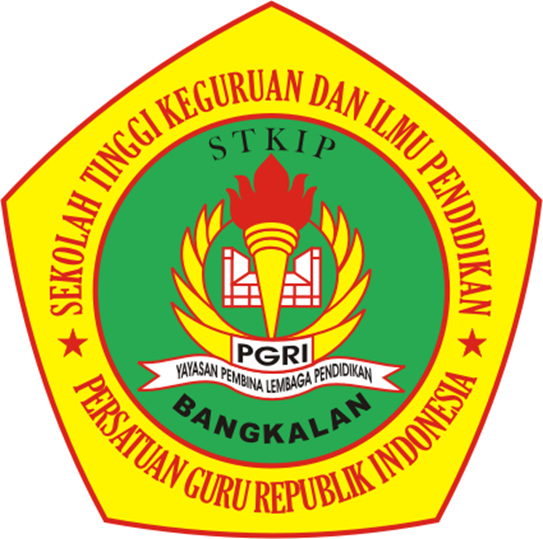 Disusun Oleh:KURNIA2035511020PROGRAM STUDI PENDIDIKAN BAHASA INGGRISSTKIP PGRI BANGKALAN2023/2024Disusun Oleh:KURNIA2035511020PROGRAM STUDI PENDIDIKAN BAHASA INGGRISSTKIP PGRI BANGKALAN2023/2024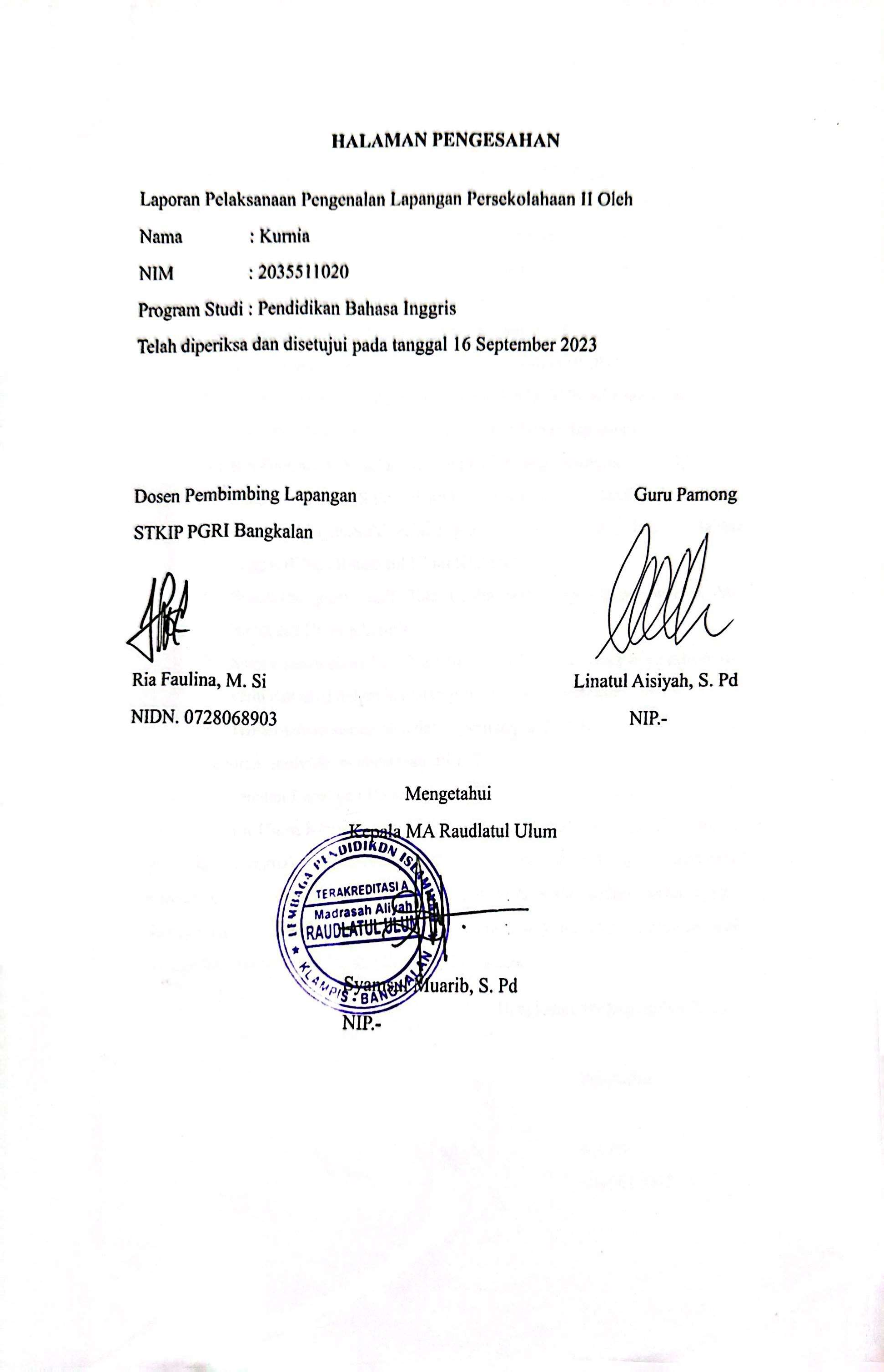 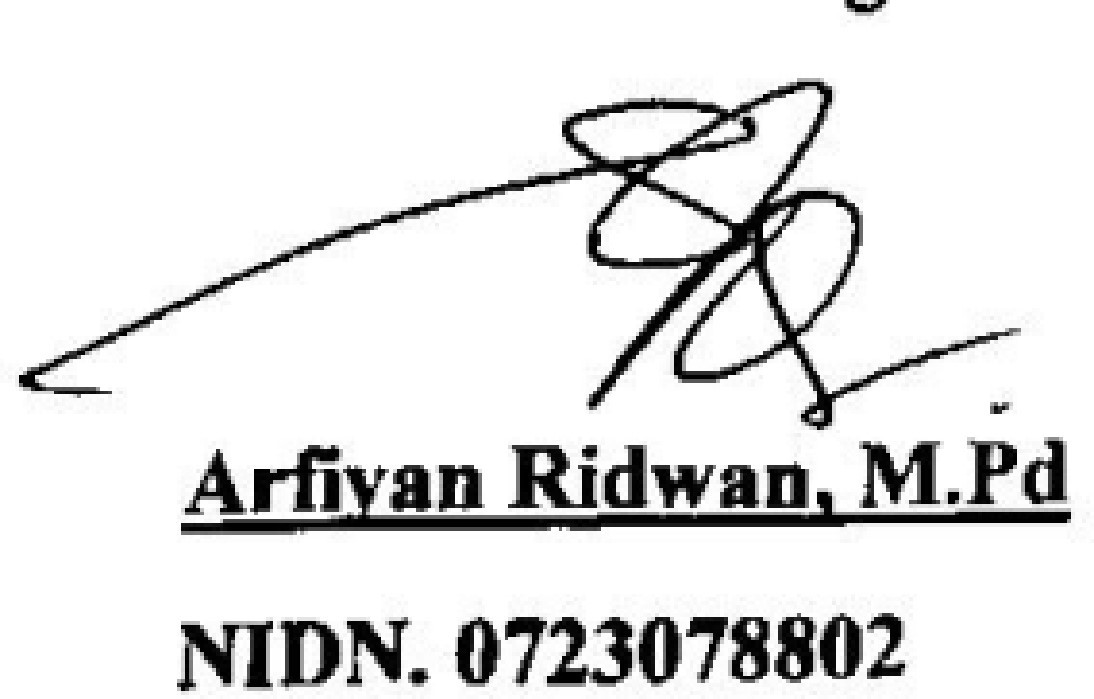 KATA PENGANTARPuji syukur kami panjatkan kehadirat Allah SWT yang telah membuka rahmat dan hidayahNya kepada kami sehingga kami dapat menyusun dan menyelesaikan penulisan Pengenalan Lapangan Persekolahan (PLP) II di MA Raudlatul Ulum Klampis. Keberhasilan kami tentunya tidak lepas dari dukungan yang diberikan dosen, pihak sekolah, siswa dan pihak lainnya. Kami  mengucapkan banyak terima kasih kepada seluruh pihak yang telah mendukung keberhasilan program pengenalan lapangan persekolahan (PLP) II:Fajar Hidayatullah, M.Pd selaku ketua STKIP PGRI BangkalanHeni Yuli Handayani,S.Pd,M.Kes Koordinator lapangan Ria Faulina, M.Si selaku dosen pembimbing lapanganSyamsul Muarib, S.Pd, selaku kepala sekolah MA Raudlatul ulum Linatul Aisiyah,S.Pd selaku guru pamong mata pelajaran Bahasa Inggris di MA Raudlatul Ulum KlampisBapak/Ibu guru, staff Tata Usaha serta pegawai-pegawai di MA Raudlatul Ulum KlampisSemua siswa-siswi MA Rudlatul Ulum Klampis yang telah membantu kami dan aktif dalam kegiatan proses belajar mengajarTeman-teman seangkatan dan seperjuangan PLP II Laporan individu pelaksanaan PLP II ini merupakan catatan kegiatan selama Pengenalan Lapangan Persekolahan II yang  telah  penulis laksanakan di MA Raudlatul Ulum Klampis. Kami berharap adanya kritikan kepada pembaca, guna menyempurnakan laporan ini, sebab penulis sadar laporan ini jauh dari kata sempurna, baik dalam penyusunan kata, bahasa, serta dalam menulisnya,. Semoga laporan ini dapat memenuhi sebagaimana yang kami harapkan dan semoga laporan ini dapat bermanfaat bagi kita semua.Bangkalan, 09 September 2023Penyusun Kurnia2035511042DAFTAR ISIDAFTAR GAMBARKegiatan PembelajaranSilabus dan RPPDAFTAR TABELKegiatan di SekolahBAB I PENDAHULUANLATAR BELAKANG PLP II     Pengenalan Lapangan Persekolahan (PLP) II merupakan salah satu kegiatan pendidikan dan pelatihan pendidikan tenaga kependidikan. Pelatihan tersebut bertujuan untuk mempersiapkan calon-calon tenaga pendidik atau guru. Pengenalan Lapangan Persekolahan (PLP) II mencakup pembinaan dan pelatihan kemampuan pendidikan guru secara terbimbing dan terpadu guna memenuhi syarat pendidikan kependidikan. Kegiatan ini dilakukan agar calon tenaga pendidik atau guru bisa melatih mental juga kesiapan sebelum nantinya menjadi tenaga pendidik atau guru yang pendidikan. STKIP PGRI Bangkalan merupakan lembaga pendidikan yang salah satu misinya adalah menyiapkan tenaga pendidik yang berkualitas, maka dari itu kegiatan Pengenalan Lapangan Persekolahan (PLP) 2 ini sangat penting bagi mahasiswa yang nantinya akan menjadi tenaga pendidik atau guru. Melalui program ini mahasiswa PLP dilatih untuk menjadi calon pendidik/guru yang tepat dan profesional.Sebelum pelaksanaan pengenalan lapangan persekolahan (PLP) II ini seluruh mahasiswa sudah dibekali, pada peerteaching dan microteaching. Adanya pembekalan ini agar mahasiswa tahu bagaimana cara mengelola kelas, siswa, dan menghadapi segala situasi yang memungkinkan terjadi dalam proses pembelajaran, sehingga ketika turun langsung ke lapangan mahasiswa sudah tahu apa yang harus dilakukan. Pelaksanaan Pengenalan Lapangan Persekolahan (PLP) II ini tentu tidak sempurna, namun bimbingan dosen, kepala sekolah, guru-guru, serta rekan-rekan seperjuangan dapat membantu Pengenalan Lapangan Persekolahan (PLP) II ini lebih baik.TUJUAN PLP II Memberikan pengalaman dan pelajaran bagi mahasiswa kependidikan agar dapat mempersiapkan dirinya sebagai tenaga kependidikan.Mempraktikkan ilmu yang telah diperoleh selama proses pembelajaran.Menambah ilmu pengetahuan serta dapat mengetahui bagaimana cara mengeola kelas, berinteraksi dengan siswa dan guru di sekolah.MANFAAT PELAKSANAAN PLP II Manfaat bagi MahasiswaMahasiswa dapat mengaplikasikan seluruh pendidikan mengajar yang telah ditempuh di masa perkuliahan.Mahasiswa mengetahui permasalahan yang nyata  dan  penyelesaian konkrit yang terjadi di sekolah selama proses belajar mengajar.Mahasiswa dapat memiliki pengalaman mengajar layaknya seorang guru pada umumnya.Manfaat bagi SekolahSekolah bisa mendapatkan ide-ide baru dalam proses pembelajaran dari pembaharuan teknik mengajar yang di terapkan oleh mahasiswa ketika praktik mengajar.Sekolah juga dapat meningkatkan kualitas dan mutu pendidikannya.Menjalin  kerjasama  dan  silaturahmi  yang  baik  dengan  MA Raudlatul Ulum Klampis.Memberikan lulusan mahasiswa yang baik sebagai guru yang professional.Manfaat bagi STKIP PGRI BANGKALANMemperluas hubungan kerja sama dengan sekolah-sekolah tempat pelatihan.Dapat  memberikan  masukan  tentang  perbaikan  pelaksanaan  PPL untuk selanjutnya.Mengetahui perkembangan dan permasalahan pendidikan  yang ada sehingga mampu dipertimbangkan sebagai bahan penelitian untuk perbaikan.BAB II PENYAJIAN LAPORAN KEGIATANPERSIAPAN PELAKSANAAN PROGRAM Pembelajaran MicroteachingMicroteaching adalah salah satu model pelatihan praktir mengajar dalam lingkup batas untuk mengembangkan keterampilan dasar mengajar. Microteaching adalah tahapan kedua dalam Pengenalan Lapangan Persekolahan Program Sarjana Pendidikan yang dilaksanakan pada semester V. Inti dari kegiatan microteaching adalah aktivitas membuat perangkat pembelajaran dan media pembelajaran yang akan digunakan dalam simulasi/praktik mengajar langsung dengan teman sebaya baik di kelas maupun di ruang microteaching. Sebelum penilaian microteaching, mahasiswa melakukan latihan bersama teman-teman dan juga dosen pembimbing kegiatan ini disebut peerteaching. Peerteaching dilakukan sebanyak 3 kali tampil dihadapan teman-teman dan juga dosen pembimbing serta mendapat komentar atas penampilan selama peerteaching. Jika dirasa selama 3 kali penampilan peerteaching ini baik maka mahasiswa diarahkan untuk mendaftarkan tanggal penilaian microteaching. Penilaian microteaching berdurasi 10 menit, dengan mengundang siswa SMA/ SMP di Bangkalan untuk menjadi peserta didik.Pembekalan PLP IIPengenalan Lapangan Persekolahan II (PLP II) adalah tahapan terakhir dalam Pengenalan Lapangan Persekolahan Program Sarjana Pendidikan yang dilaksanakan pada semester VI, sebagai tahap lanjutan dari PLP I dan Microteaching . PLP II dimaksudkan untuk memantapkan kompetensi akademik kependidikan dan bidang studi melalui berbagai bentuk aktivitas di sekolah.STKIP PGRI Bangkalan melaksanakan pembekalan Pengenalan Lapangan Persekolahan(PLP) II semester genap tahun akademik 2023/2024 yang bertempat di lantai 2 Graha STKIP PGRI Bangkalan kegitan ini berlangsung pada hari Jum’at 11 Agustus  2023.Kalender Pendidikan (Terlampir)Kalender pendidikan (Kaldik) merupakan suatu pengaturan waktu untuk kegiatan       pembelajaran   siswa   selama   satu   tahun   ajaran   yang mencakup permulaan tahun pelajaran, minggu efektif belajar, waktu pembelajaran efektif, dan hari libur. Kalender pendidikan dirancang untuk mempermudah guru dalam pelaksanaan proses belajar mengajar di kelas selama satu tahun. Perancangan kalender pendidikan juga untuk menjadikan seluruh indikator dari kompetensi dasar agar terlaksana sesuai waktu efektif pembelajaran selama satu tahun.Rencana Pekan Efektif (Terlampir)Rencana Pekan Efektif (RPE) adalah hitungan hari-hari efektif  yang ada pada tahun pelajaran yang sedang berlangsung. Untuk Menyusun RPE yang harus di perhatikan adalah kalender akademik yang sedang belangsung serta menjadi pedoman sekolah dalam menetapkan jumlah minggu/pekan efektif.Program tahunan Program  Tahunan (Prota)  adalah  rencana penetapan  alokasi  waktu  satu tahun untuk mencapai tujuan (SK/KI, dan KD) yang telah ditetapkan. Progra tahunan tersebut sebagai rencana umum pelaksanaan pembelajaran muatan mata pelajaran setelah diketahui kepastian jumlah jam pelajaran efektif dalam satu tahun.Program semester Program semester (Promes ) adalah rumusan kegiatan belajar mengajar untuk satu semester yang kegiatannya dibuat berdasarkan pertimbangan alokasi waktu yang tersedia, jumlah pokok bahasan yang ada dalam semester tersebut dan frekuensi ujian yang disesuaikan dengan kalender pendidikan.Silabus (Terlampir)	Silabus merupakan acuan penyusunan kerangka pembelajaran untuk setiap bahan kajian mata pelajaran. Silabus digunakan sebagai acuan dalam pengembangan rencana pelaksanaan pembelajaran. Di dalamnya mencakup standar kompetensi/kompetensi inti, kompetensi dasar, ndicator, materi pokok/ pembelajaran, penilaian, alokasi waktu dan sumber belajar. Dengan  adanya  silabus  guru akan lebih mudah dalam melaksanakan pembelajaran dan dalam penyusunan RPP, program tahunan dan program semester.Rencana Pelaksanaan Pembelajaran (Terlampir) 	Rencana Pelaksanaan Pembelajaran (RPP) adalah rencana kegiatan pembelajaran tatap muka untuk satu pertemuan atau lebih. RPP dikembangkan dari silabus untuk mengarahkan kegiatan pembelajaran peserta didik dalam upaya mencapai kompetensi dasar (KD). Dengan kata lain, rencana pelaksanaan pembelajaran (RPP) merupakan suatu rangkaian dari skenario kegiatan yang ingin dan akan dilakukan oleh guru. Setiap ada proses pembelajaran maka guru mengajar sesuai pedoman RPP yang telah di buat. Sehingga ketika mengajar tidak mengurangi dan melebihkan waktu pembelajaran.PELAKSANAAN PROGRAMPersiapan sebelum mengajar 	     Persiapan atau perencanaan adalah tahap awal yang harus dilalui oleh guru dalam pembelajaran. Pada tahap ini guru mempersiapkan segala sesuatu yang diperlukan untuk pembelajaran agar dapat dilaksanakan secara efektif dan efisien. Proses pembelajaran dikatakan efektif apabila penyampaian dari bahan pembelajaran sudah sesuai dengan perangkat pembelajaran. Perangkat  pembelajaran  sangat  perlu  disiapkan  untuk  mempermudah guru dalam mengajar. Maksudnya, dari setiap bagian-bagian perangkat pembelajaran memiliki kegunaan masing-masing agar proses pembelajaran dapat berlangsung secara efektif dan maksimal.Pembuatan RPP	Pembuatan RPP saya lakukan setelah  konsultasi dengan guru pembimbing (guru pamong), pembuatan RPP mengacu pada nomor 22 tahun 2016 tentang standar proses Pendidikan dasar dan menengah. Praktik mengajar Setiap guru yang berhasil melakukan pembelajaran merupakan hal membahagiakan dan membanggakan, namun tentu tidak mudah menjadi seorang guru. Butuh kesabaran serta ketelatenan menghadapi setiap siswanya, karena karakter setiap siswa bermacam-macam.Pengalaman yang telah diperoleh selama mengajar di MA Raudlatul Ulum adalah: Berinteraksi dengan guru-guru yang sudah berpengalaman di bidangnya, serta mendapat ilmu baru dalam proses belajar mengajar.Menghadapi siswa-siswi yang tentunya mempunyai karakter yang berbeda-beda.Dapat menyusun Rencana Pelaksanaan Pembelajaran (RPP).Tugas praktik mengajar diberikan sebanyak 4x yaitu di kelas XI IIS 2x, dan XII IIS 2x dengan jumlah siswa sebagai berikut:Tabel 1. Daftar Kegiatan di SekolahUmpan balik dari guru pamongDalam praktek mengajar mahasiswa diharap lebih maksimal dalam menggunakan media, unruk interaksi dengan siswa sudah lumayan baik dan penguasaan materi sudah cukup.C.HASIL PELAKSANAAN PROGRAMHasil yang di dapatkan dari kegiatan yang dilakukan selama PLP di MA Raudlatul Ulum adalah respon dari peserta didik yang cukup baik karena proses pembelajaran yang dilakukan dengan cara tersusun, proses pembelajaran yang dilakukan dalam kelas setelah mendapat saran dan masukan sebelumnya dari guru pamong, tidak hanya menggunakan metode ceramah dan diskusi, melainkan menggunakan metode yang sedemikian rupa yakni model pembelajaran yang cocok dan menarik dengan materi subbab yang akan diajarkan. Pembelajaran menggunakan model pembelajaran Walking word untuk kelas XI IIS  kemudian untuk kelas XII IIS penulis menggunakan metode ceramah dan penugasan.Faktor PendukungRespon dari peserta didik yang cukup baik membuat proses pembelajaran berlangsung dengan nyaman. Selain itu pembelajaran yang dilakukan dalam kelas tidak hanya menggunakan metode ceramah dan diskusi, melainkan model  pembelajaran  yang  cocok  dan  menarik  dengan materi sub bab yang akan penulis ajarkan. Disini penulis menggunakan metode pembelajaran Walking word untuk kelas XI IIS  kemudian untuk kelas XII IIS penulis menggunakan metode ceramah dan penugasan, serta game yang sesuai dengan mata pelajaran. Hal ini bertujuan untuk menarik minat belajar peserta didik, dengan metode yang dilakukan sedemikian rupa maka peserta didik tidak akan merasa bosan dalam proses pembelajaran.Faktor PenghambatDalam waktu tertentu siswa kadang mengantuk saat pembelajaran seperti halnya jam terakhir. Kemudian untuk menerapkan media yang bervaratif penulis terbatas sebab MA Raudlatul Ulum ini berbasis pesantren yang mana siswa tidak diperkenankan untuk menggunakan Handphone atau elektronik lainnya.Upaya mengatasi (Faktor penghambat)Untuk mengatasi permasalahan pada siswa yang merasa bosan didalam kelas, penulis menggunakan metode yang bisa diterapkan di MA Raudlatul Ulum dan cocok untuk keadaan siswa. Salah satu metodenya yakni Walking word, dan Game sambung kata dalam Bahasa Inggris yang mana hal ini dijadikan selingan dalam proses pembelajaran, kemudian siswa yang memenangkan game akan mendapatkan reward. Jadi selama proses pembelajaran dikelas tidak hanya fokus pada materi, namun ada juga game/permainan yang masih berkaitan dengan Mata Pelajaran.BAB III PENUTUPSIMPULANPraktek mengajar dilakukan sebanyak 4x yakni 2x dikelas XI-IIS dan 2x dikelas XII-IIS dengan metode Walking word untuk kelas XI IIS  kemudian untuk kelas XII IIS penulis menggunakan metode ceramah dan penugasan, serta game yang sesuai dengan mata pelajaran. Respon siswa juga sangat baik dengan metode tersebut sehingga kegiatan pembelajaran berlangsung dengan baik dan aktif terlebih lagi dalam permainan tersebut diberikan reward bagi yang menang.SARANSetelah melaksanakan PLP II ini, kami  dapat merasakan bagaimana hidup sebagai seorang tenaga professional guru dalam lingkungan sekolah, oleh karena itu kami ingin menyarankan hal sebagai berikut :Untuk Sesama Mahasiswa PLP IIMahasiswa Pengenalan Lapangan Persekolahan (PLP II) harus mampu menjaga komunikasi dan hubungan yang baik dengan sesama mahasiswa, guru, dan karyawan sekolah, tim UPPL, DPL, serta lebih meningkatkan disiplin dalam mengikuti semua kegiatan yang telah dijadwalkan dalam PLP.Untuk Pihak SekolahDiharapkan pihak sekolah dapat meningkatkan dalam pemberian bimbingan, motivasi, dukungan,serta evaluasi kepada mahasiswa PLP II agar semangat dalam proses pembelajaran serta hal-hal yang berhubungan dengan praktik di sekolah.Untuk Pihak UPPL STKIP PGRI BangkalanSebelum pelaksanaan PLP II sebaiknya mahasiswa diberikan sosialisasi PLP II yang terperinci mulai dari pembukaan,pembuatan laporan dan penutupan agar paham mengenai sistem yang digunakan pada saat PLP II tahun ini serta mengomunikasikan dengan baik kepada mahasiswa hal-hal yang harus dan akan dilaksanakan oleh mahasiswa sehingga tidak terjadi praduga yang tidak baik.DAFTAR PUSTAKABashir, Mahrukh. Emi Emilia. Helena I.R. Agustien. Bahasa Inggris / Kementerian Pendidikan dan Kebudayaan.-Jakarta : Kementerian Pendidikan dan Kebudayaan, 2017.LAMPIRAN-LAMPIRAN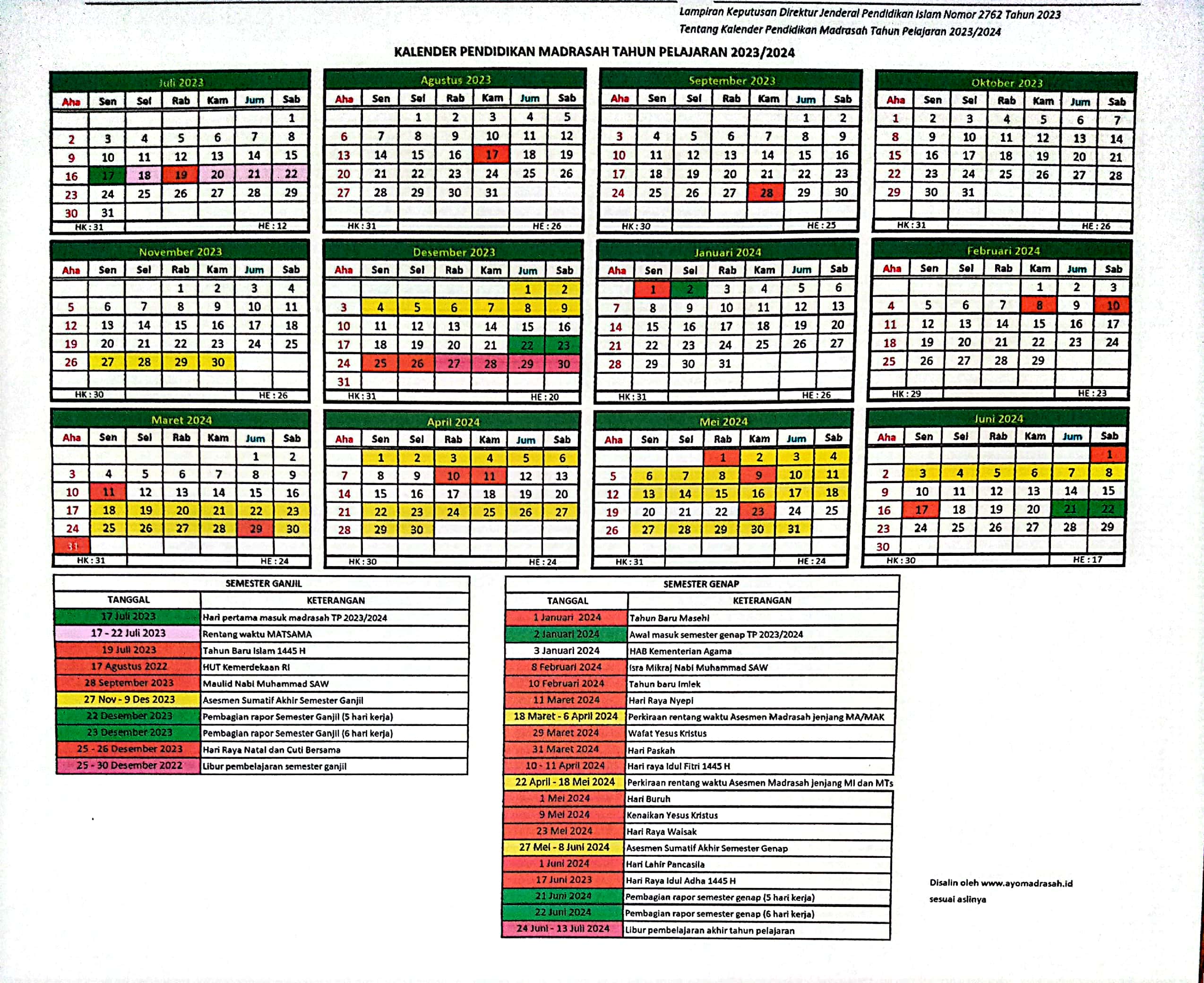 Rencana Pekan Efektif (RPE)Semester GanjilPenggunaan Minggu efektif :Tatap Muka, PH dan Remidi / Pengayaan = 15 mingguCadangan		        		       = 2 mingguJumlah					       = 17 mingguSemester GenapPenggunaan Minggu efektif :Tatap Muka, PH dan Remidi / Pengayaan	= 16 mingguCadangan					= 2 mingguJumlah						= 18 mingguSILABUSMata Pelajaran	: Bahasa InggrisSatuan Pendidikan	: MA Raudlatul UlumKelas / Semester	: XI / 1Tahun Pelajaran	: 2023-2024Kompetensi Inti		:KI-1 dan KI-2: Menghayati dan mengamalkan ajaran agama yang dianutnya. Menghayati dan mengamalkan perilaku jujur, disiplin, santun, peduli (gotong royong, kerjasama, toleran, damai), bertanggung jawab, responsif, dan pro-aktif dalam berinteraksi secara efektif sesuai dengan perkembangan anak di lingkungan, keluarga, sekolah, masyarakat dan lingkungan alam sekitar, bangsa, negara, kawasan regional, dan kawasan internasional”.KI 3: Memahami, menerapkan, dan menganalisis pengetahuan faktual, konseptual, prosedural, dan metakognitif berdasarkan rasa ingin tahunya tentang ilmu pengetahuan, teknologi, seni, budaya, dan humaniora dengan wawasan kemanusiaan, kebangsaan, kenegaraan, dan peradaban terkait penyebab fenomena dan kejadian, serta menerapkan pengetahuan prosedural pada bidang kajian yang spesifik sesuai dengan bakat dan minatnya untuk memecahkan masalahKI4: Mengolah, menalar, dan menyaji dalam ranah konkret dan ranah abstrak terkait dengan pengembangan dari yang dipelajarinya di sekolah secara mandiri, bertindak secara efektif dan kreatif, serta mampu menggunakan metode sesuai kaidah keilmuanS I L A B U SMata Pelajaran : Bahasa InggrisSatuan Pendidikan : MA Raudlatul UlumKelas/Semester   : XII IIS / 1 (satu)Tahun Pelajaran : 2023/2024Alokasi Waktu : 2 x 45 menitMengetahui,						Klampis, 31 Agustus 2023
Guru Pamong 						Guru Mata Pelajaran 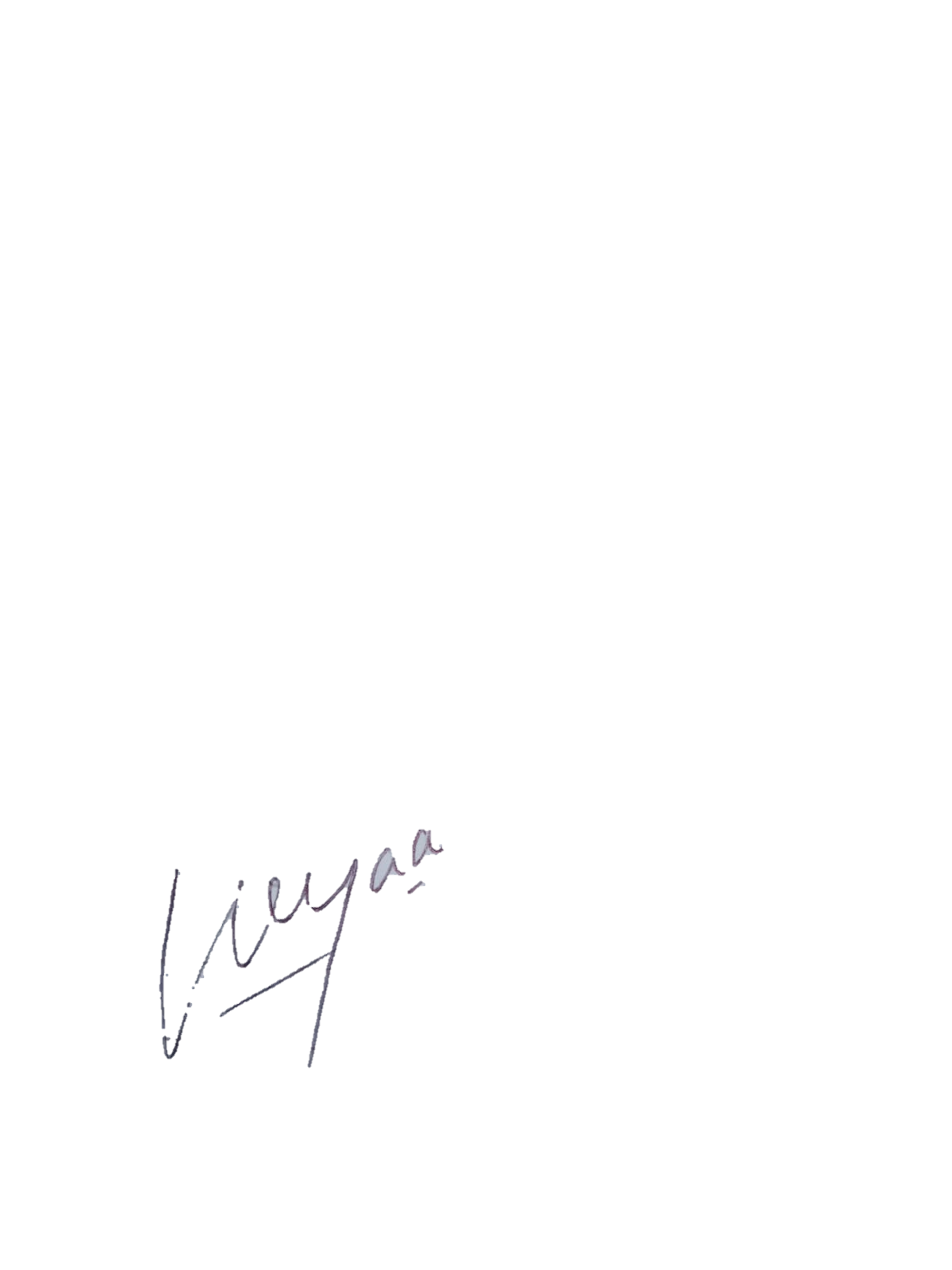 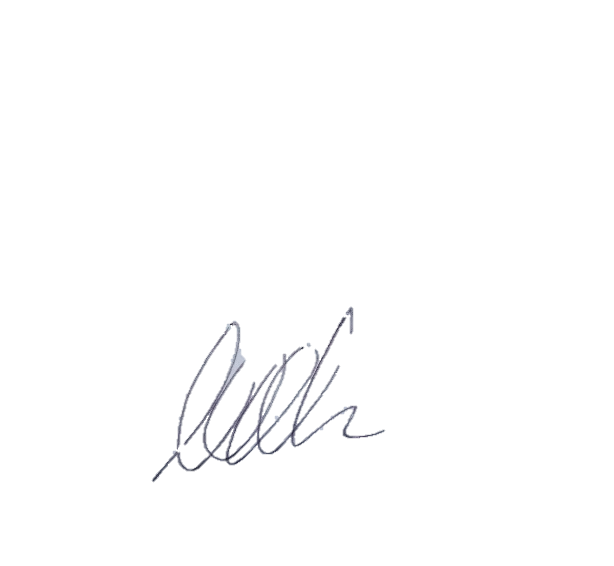 Linatul Aisiyah, S.Pd				KurniaNIP : -							NPM.2035511020RENCANA PELAKSANAAN PEMBELAJARAN (RPP)Nama Madrasah			: MA Raudlatul Ulum KlampisMata Pelajaran			: Bahasa InggrisKelas / Semester		: XI IISMateri Pokok / Sub Materi	: Formal InvitationTahun Pelajaran 		: 2023-2024Alokasi Waktu			: 90 menitTUJUAN PEMBELAJARANSetelah mengikuti proses pembelajaran, peserta didik diharapkan dapat:Siswa dapat memahami pengertian Formal Invitation dan tujuannyaSiswa membuat Formal Invitation berdasarkan materi yang saya sampaikan Siswa dapat mengimplementasikan Formal Invitation dalam kehidupan nyata.Media			 : Realia Alat/bahan		 : Spidol, papan tulis, gambarMetode		 : Ceramah dan Answer QuestionSumber  belajar	 : Buku Bahasa Inggris Wajib kelas XIKEGIATAN PEMBELAJARANKegiatan Pendahuluan (10 menit)Melakukan pembukaan dengan salam pembuka dan berdoa untuk memulai pembelajaran, memeriksa kehadiran peserta didik sebagai sikap disiplin.Mengaitkan materi/tema/kegiatan pembelajaran yang akan dilakukan dengan pengalaman peserta didik.Kegiatan Inti (75 menit )Kegiatan Penutup (5 menit )Guru memastikan siswa sudah paham terhadap materi dengan bertanya ”Any questions?”Guru mengakhiri pertemuan dengan mengucapkan salam  PENILAIANPenilaian Sikap 		: Disiplin dan bertanggung jawabPenilaian Pengetahuan	: Tanya jawab dan penugasanPenilaian Keterampilan	: Proyek RENCANA PELAKSANAAN PEMBELAJARAN (RPP)Nama Madrasah			: MA Raudlatul Ulum KlampisMata Pelajaran			: Bahasa InggrisKelas / Semester		: XI IISMateri Pokok / Sub Materi	: Asking and Giving OpinionTahun Pelajaran 		: 2023-2024Alokasi Waktu			: 90 menitTUJUAN PEMBELAJARANSiswa dapat memahami pengertian Asking and Giving opinion beserta tujuannya.Siswa dapat menggunakan Asking and giving opinion exspressions structures dalam menyampaikan opini.Siswa membuat opini text berdasarkan media yang saya berikan.Media			 : Gambar Alat/bahan		 : Spidol, papan tulis, gambarMetode		 : Diskusi dan walking wordSumber  belajar	 : Buku Bahasa Inggris Wajib kelas XIKEGIATAN PEMBELAJARANKegiatan Pendahuluan (10 menit)Guru melakukan pembukaan dengan salam pembuka dan berdoa untuk memulai pembelajaran, dan memeriksa kehadiran peserta didik sebagai sikap disiplin Mengaitkan materi/tema/kegiatan pembelajaran yang akan dilakukan dengan pengalaman peserta didik.Kegiatan Inti (75 menit )Kegiatan Penutup (5 menit )Peserta didik membuat rangkuman mengenai poin-poin dari materi yang disampaikan.Guru memastikan siswa sudah paham terhadap materi dengan bertanya ”Any questions?”Guru mengakhiri pertemuan dengan mengucapkan salam3.PENILAIANPenilaian Sikap 		: Disiplin dan bertanggung jawabPenilaian Pengetahuan	: Tanya jawab dan penugasanPenilaian Keterampilan	: Proyek RENCANA PELAKSANAAN PEMBELAJARAN (RPP)Nama Madrasah			: MA Raudlatul Ulum KlampisMata Pelajaran			: Bahasa InggrisKelas / Semester		: XII IISMateri Pokok / Sub Materi	: Caption textTahun Pelajaran 		: 2023-2024Alokasi Waktu			: 90 menitTUJUAN PEMBELAJARANPeserta didik dapat memahami materi Caption Text beserta tujuannya.Peserta didik dapat membuat Caption Text dengan baik dan benar.Peserta didik dapat mengimplementasikan Caption text dalam kehidupan sehari-hari.Media			 : Gambar Alat/bahan		 : Spidol, papan tulis, gambarMetode		 : Ceramah dan penugasanSumber  belajar	 : Buku Bahasa Inggris Wajib kelas XIIKEGIATAN PEMBELAJARANKegiatan Pendahuluan (10 menit)a. Melakukan pembukaan dengan salam pembuka dan berdoa untuk memulai pembelajaran, memeriksa kehadiran peserta didik sebagai sikap disiplin.Mengaitkan materi/tema/kegiatan pembelajaran yang akan dilakukan dengan pengalaman peserta didik.2.Kegiatan Inti (75 menit )3.Kegiatan Penutup (5 menit )Guru memastikan siswa sudah paham terhadap materi dengan bertanya ”Any questions?”Guru mengakhiri pertemuan dengan mengucapkan salam  3.PENILAIANPenilaian Sikap 		: Disiplin dan bertanggung jawabPenilaian Pengetahuan	: Tanya jawab dan penugasanPenilaian Keterampilan	: Proyek RENCANA PELAKSANAAN PEMBELAJARAN (RPP)Nama Madrasah			: MA Raudlatul Ulum KlampisMata Pelajaran			: Bahasa InggrisKelas / Semester		: XII IISMateri Pokok / Sub Materi	: Job Aplication LetterTahun Pelajaran 		: 2023-2024Alokasi Waktu			: 90 menit1. TUJUAN PEMBELAJARANPeserta didik dapat memahami materi Job Aplication Letter beserta tujuannya.Peserta didik dapat membuat Job Aplication Letter dengan baik dan benar.Peserta didik dapat mengimplementasikan Job Aplication Letter dalam kehidupan sehari-hari.Media			 : Gambar Alat/bahan		 : Spidol, papan tulis, gambarMetode		 : Ceramah dan Answer QuestionSumber  belajar	 : Buku Bahasa Inggris Wajib kelas XII2.KEGIATAN PEMBELAJARANKegiatan Pendahuluan (10 menit)Melakukan pembukaan dengan salam pembuka dan berdoa untuk memulai pembelajaran, memeriksa kehadiran peserta didik sebagai sikap disiplin.Mengaitkan materi/tema/kegiatan pembelajaran yang akan dilakukan dengan pengalaman peserta didik.Kegiatan Inti (75 menit )Kegiatan Penutup (5 menit )Guru memastikan siswa sudah paham terhadap materi dengan bertanya ”Any questions?”Guru mengakhiri pertemuan dengan mengucapkan salam 3.PENILAIANPenilaian Sikap 		: Disiplin dan bertanggung jawabPenilaian Pengetahuan	: Tanya jawab dan penugasanPenilaian Keterampilan	: Proyek No.Nama kelas Laki-laki Perempuan Jumlah 1.XI IIS78152.XII IIS13619NOHARI/TANGGALKEGIATAN1Rabu, 23 Agustus 2023Minggu pertama Observasi persiapan pembukaan PLP II2Kamis, 24 Agustus 2023Pembukaan PLP II3Jum’at, 25 Agustus 2023Bimbingan dengan guru pamong 4Sabtu, 26 Agustus 2023Bimbingan dengan guru pamong5Minggu, 27 Agustus 2023LIBUR6Senin, 28 Agustus 2023Minggu ke duaLIBUR di karenakan ada acara pelantikan NU7Selasa, 29 Agustus 2023Sholat Dhuha & sholat jamaah duhur8Rabu, 30 Agustus 2023Mengisi pembelajaran di kelas XII MIA9Kamis, 31 Agustus 2023Mengisi pembelajaran Bahasa Inggris dikelas XII IISSholat dhuha & jamaah duhur10Jum’at  1 September 2023Mengisi pembelajaran di kelas XI IIS11Sabtu, 2 September 2023Istigosah Sholat dhuha & jamaah duhur12Minggu, 3 September 2023LIBUR13Senin, 4  September 2023Minggu ke tigaMengisi pembelajaran Bahasa Inggris kelas XI IIS14Selasa, 5  September 2023Sholat dhuha & jamaah duhurPodcastRabu, 6  September 202316Kamis, 7  September 2023Sholat dhuha & jamaah duhur17Jum’at, 8  September 2023Mengisi pembelajaran kelas X-B19Sabtu, 9  September 2023Mengisi pembelajaran kelas X-A dan X-BSholat dhuha & jamaah duhur20Minggu,10  September 2023LIBUR21Senin,11  September 2023Minggu ke empatMengisi pembelajaran kelas XI IIS22Selasa,12  September 2023Sholat dhuha & jamaah duhur23Rabu,13  September 2023Fokus pembuatan Laporan24Kamis,14  September 2023Sholat dhuha & jamaah duhur25Jumat,15  September 2023Persiapan acara penutupan26Sabtu, 16  September 2023Penutupan  Pembukaan PLP II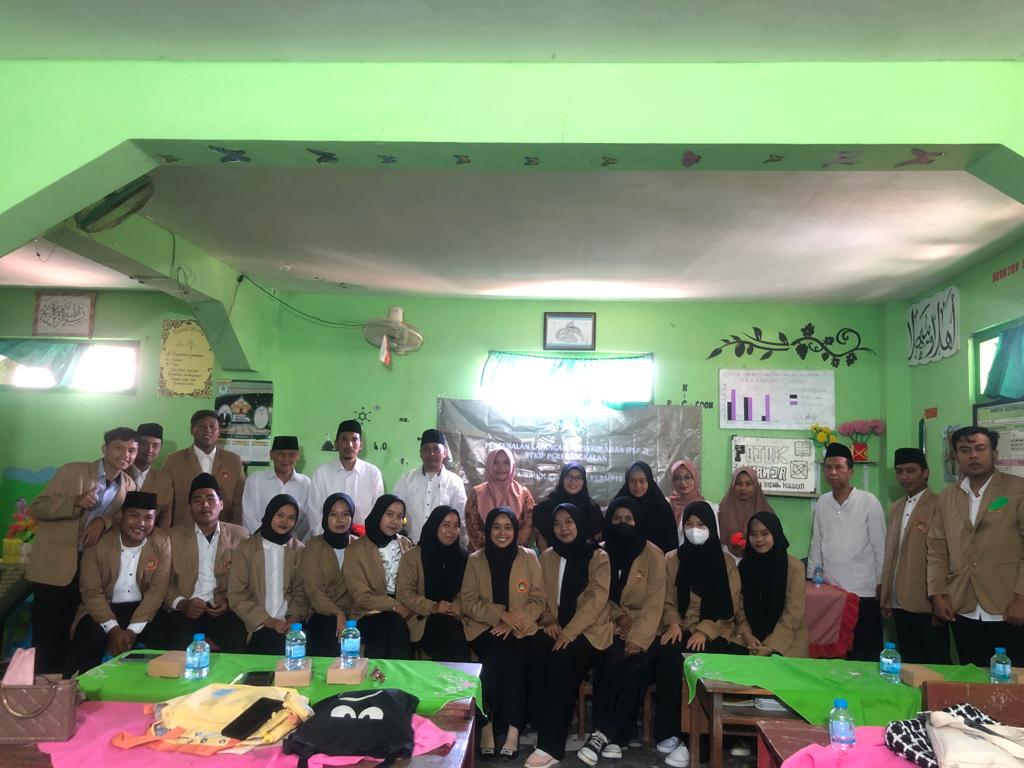      Pengenalan terhadap siswa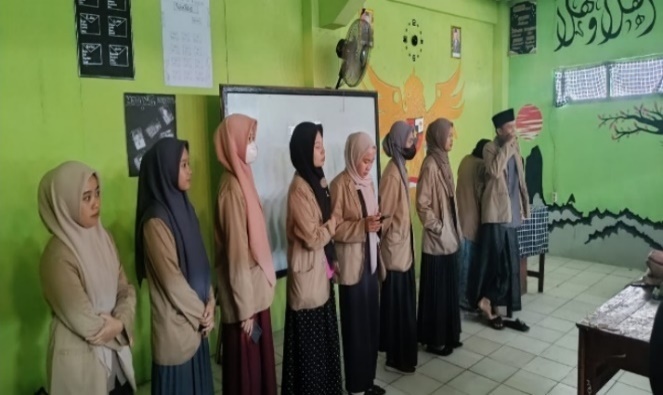 KBM di kelas XII IIS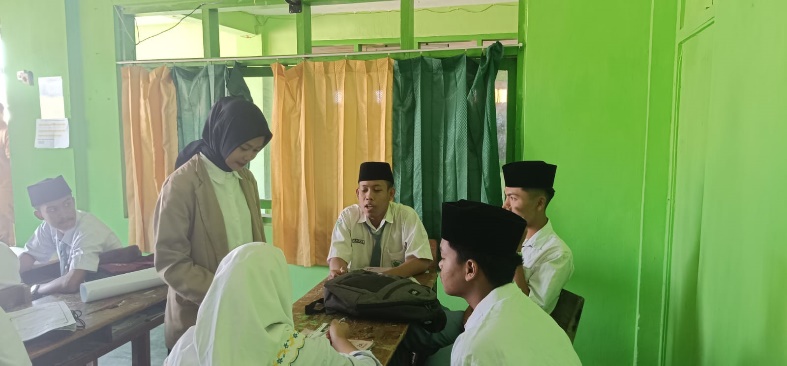 KBM di kelas XII IIS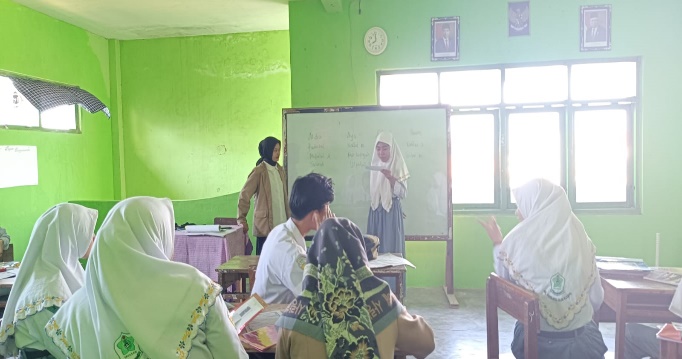 Makan bersama dengan para guru & Kepsek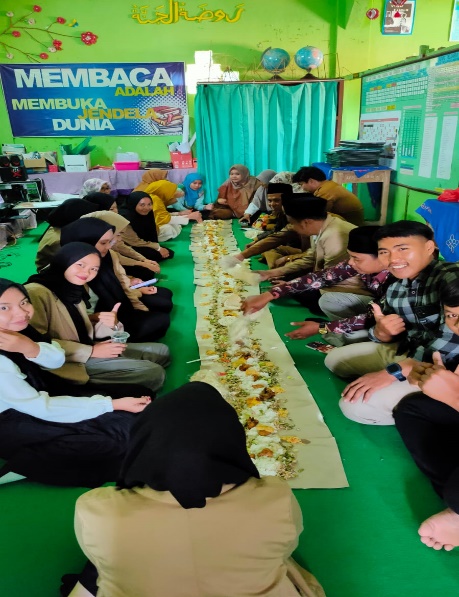 KBM di kelas XII IIS 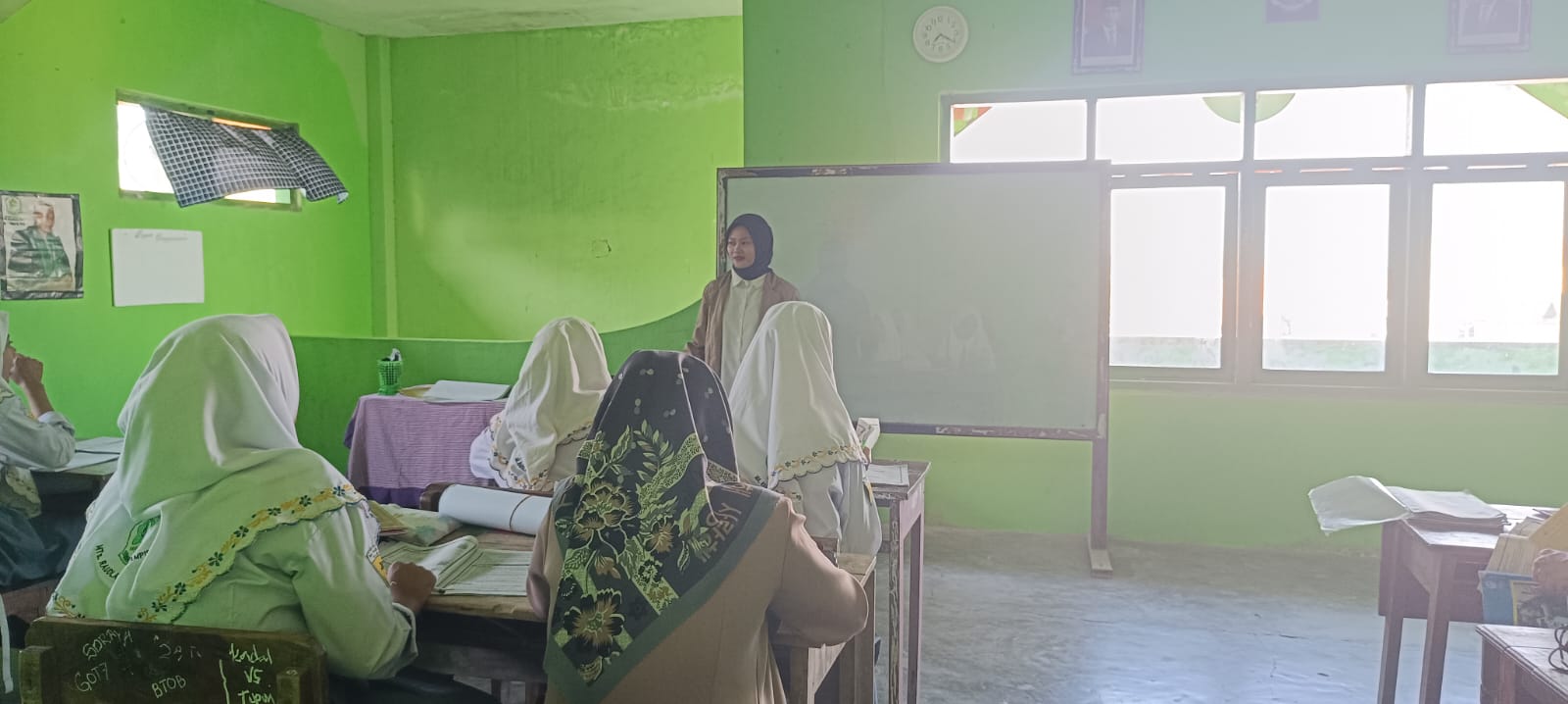 Sholat duhur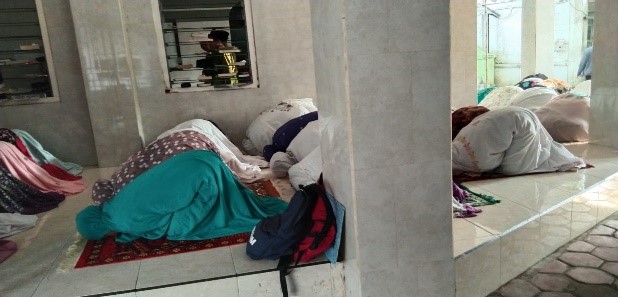 Rutinitas salim setelah baca Yaasiin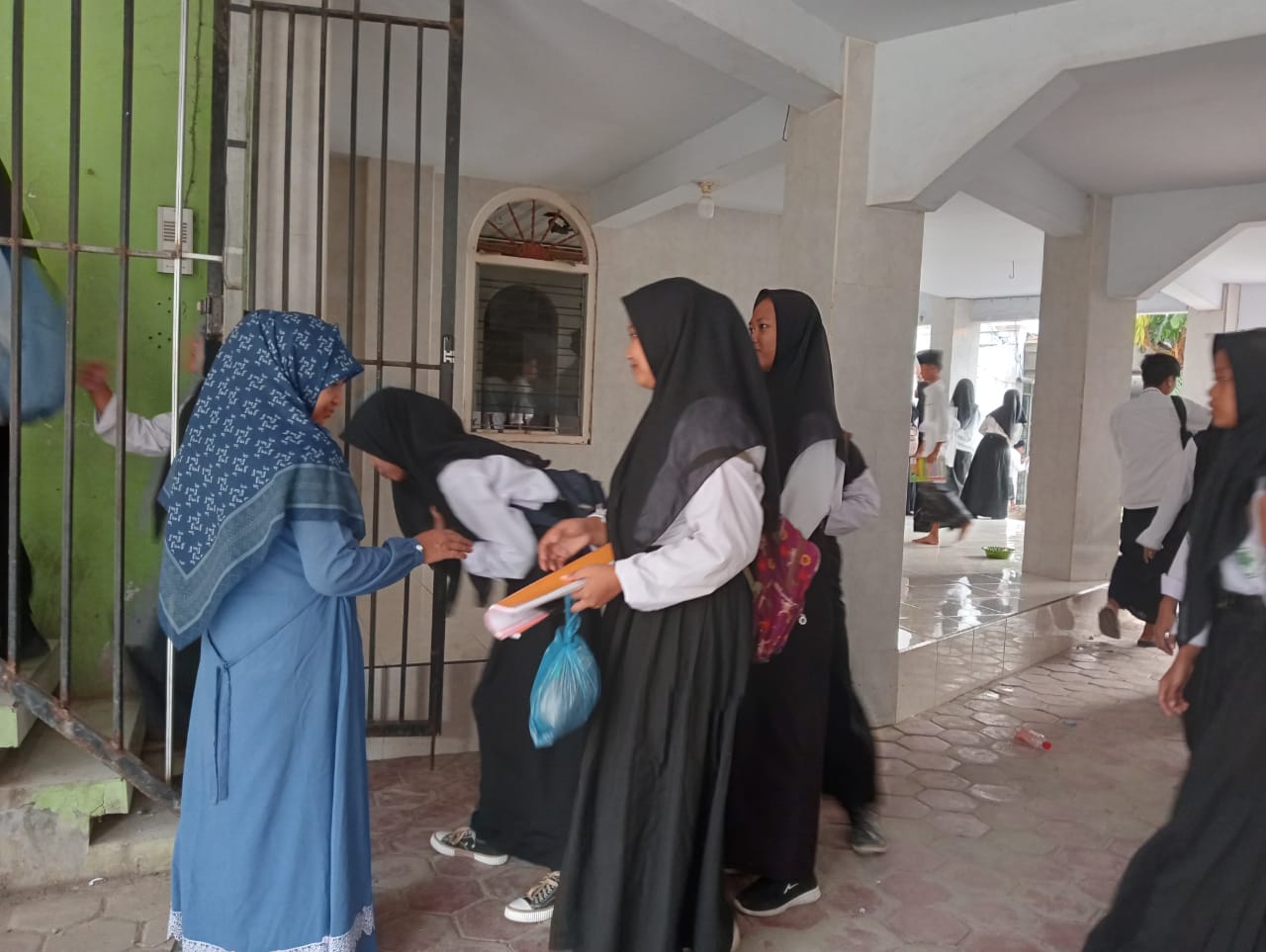 Istigosah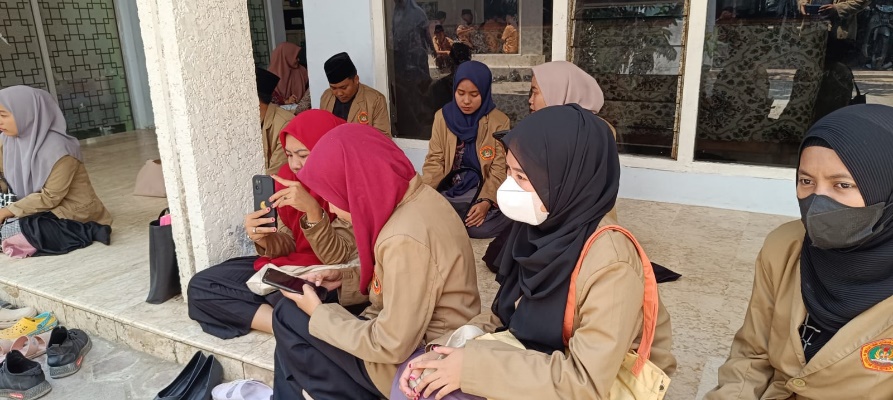 Piket jaga gerbang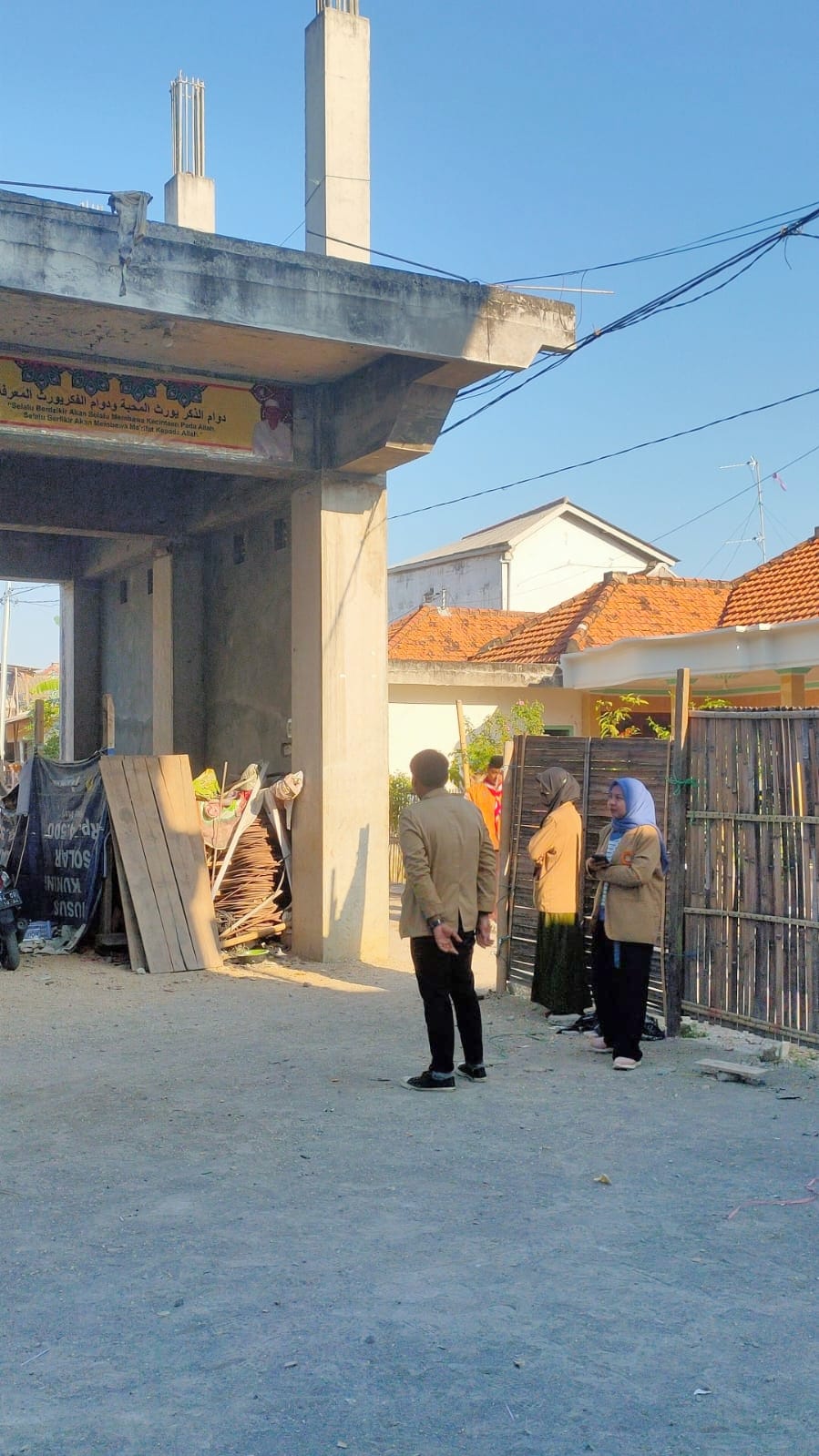 Podcast dengan Ainun Nabila siswi kelas X-B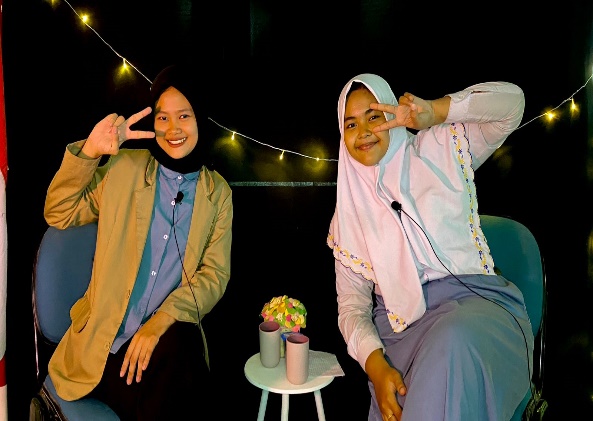 Siswa terlambat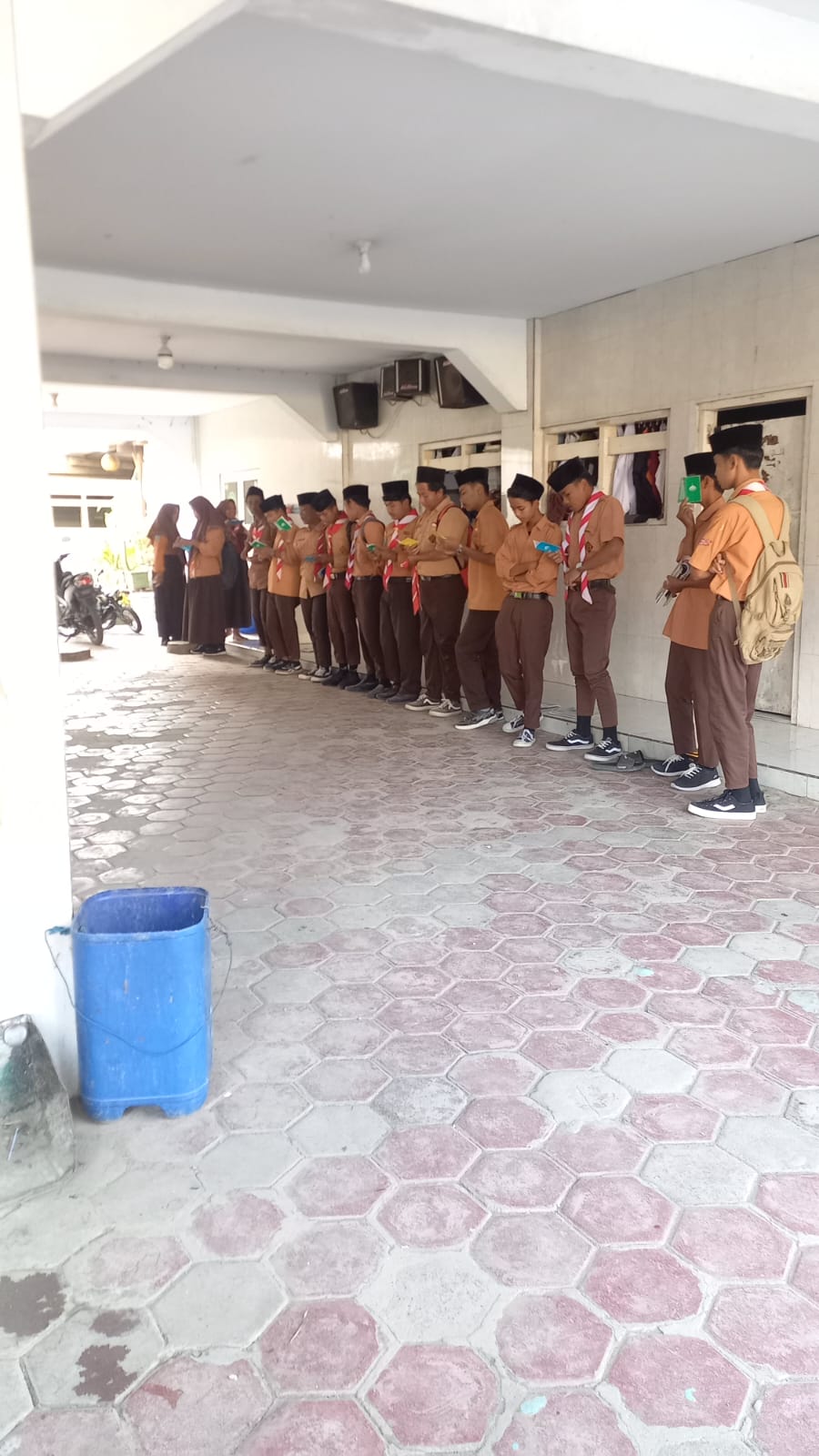 Sholat Dhuha 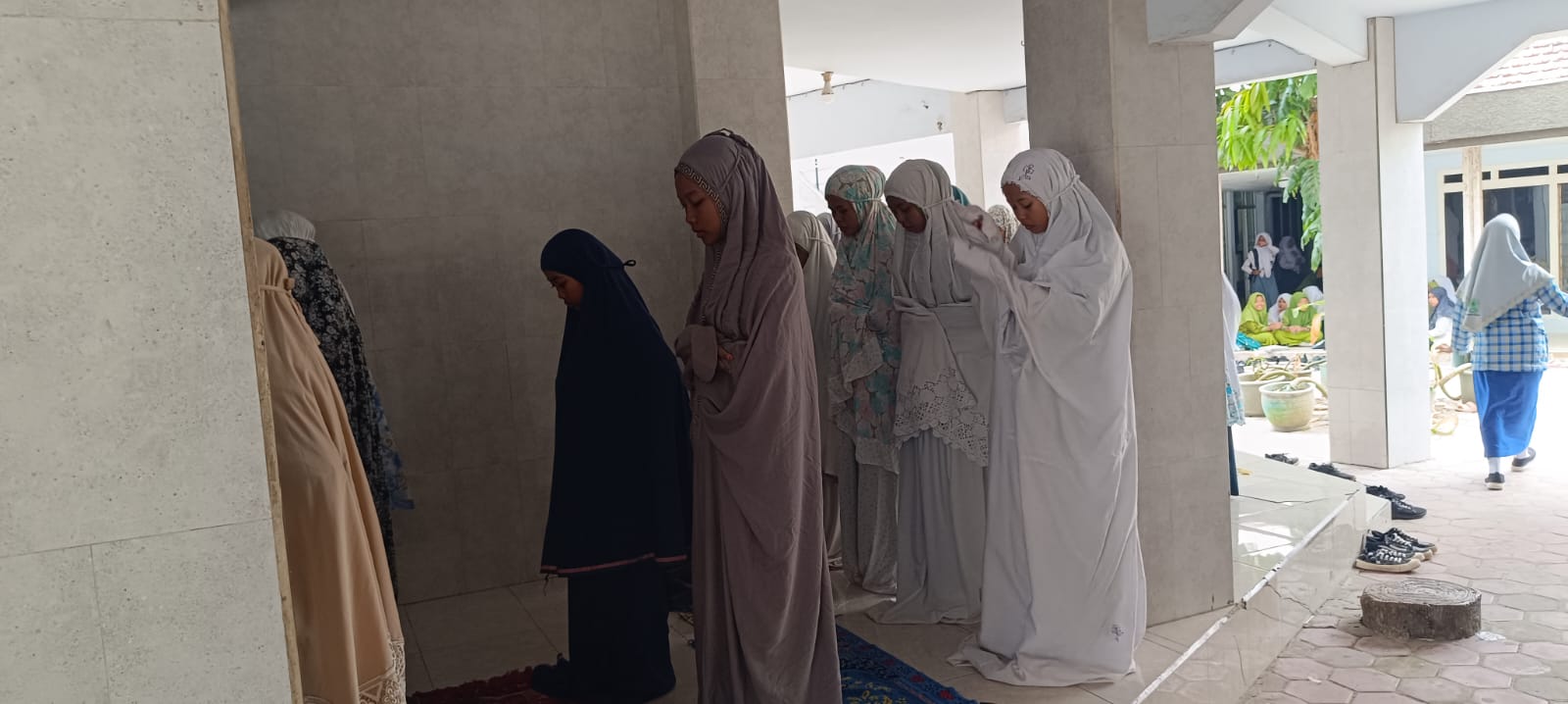 KBM kelas X-A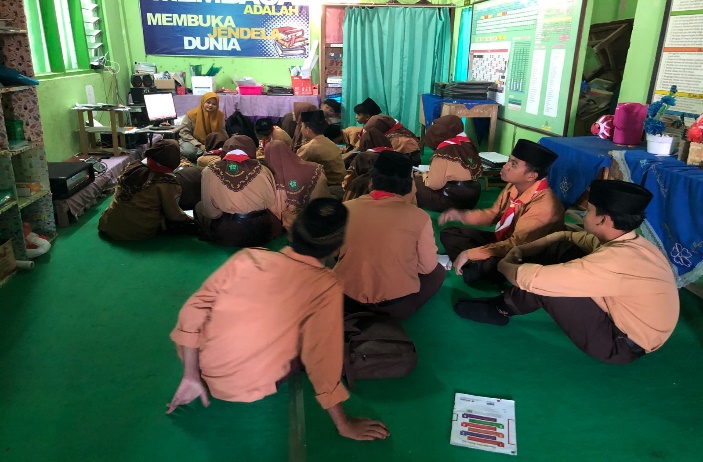 Baca Yaasiin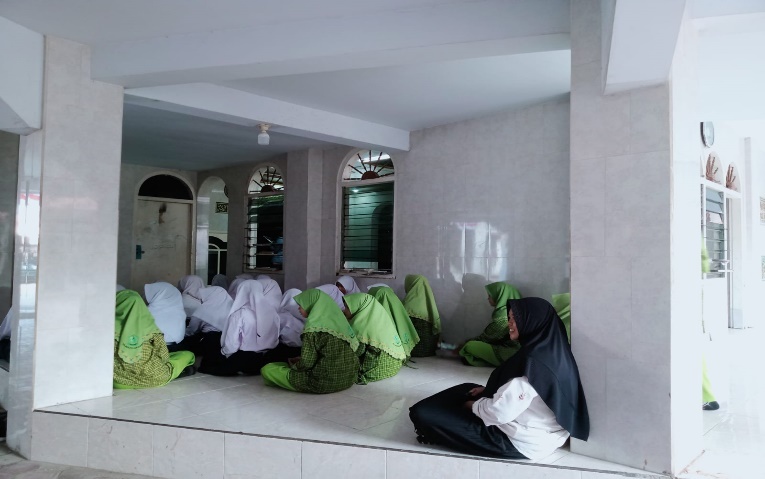 Pertemuan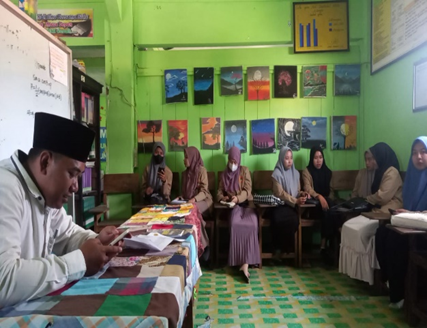 NOBULANJUMLAH MINGGUJUMLAH MINGGUJUMLAH MINGGUJUMLAH MINGGUNOBULANSELURUHNYATIDAKEFEKTIFEFEKTIFKET1.Juli 2023431Libur Semester 2022/20232.Agustus 2023514Lomba Agustusan3.September 20234-4-4.Oktober 20234-4-5.November 2023514PAS6Desember 202344-PAS+RAPOT+LIBUR Semester 1Jumlah Jumlah 26917NOBULANJUMLAH MINGGUJUMLAH MINGGUJUMLAH MINGGUJUMLAH MINGGUNOBULANSELURUHNYATIDAKEFEKTIFEFEKTIFKET1.Januari 20245-5-2.Februari 20244-4-3.Maret 2024422LPP & Assesment4.April 20244-4LHR5.Mei 2024514PAS6Juni 202444-PAS+RAPOT+LIBUR Semester 1Jumlah Jumlah 26818Kompetensi DasarMateri PembelajaranKegiatan Pembelajaran3.1 	Menerapkan fungsi sosial, struktur teks, dan unsur kebahasaan teks interaksi transaksional lisan dan tulis yang melibatkan tindakan memberi dan meminta informasi terkait saran dan tawaran, sesuai dengan konteks penggunaannya. (Perhatikan unsur kebahasaan should, can)FungsiSosialMenjaga hubungan interpersonal dengan guru, teman, dan orang lain.Struktur Teks MemulaiMenanggapi (diharapkan/di luar dugaan)Unsur KebahasaanUngkapan yang menunjukkan saran dan tawaran, dengan modal should dan canNomina singular dan plural dengan atau tanpa a, the, this, those, my, their, dsb.Ucapan, tekanan kata, intonasi, ejaan, tanda baca, dan tulisan tanganTopikSituasi yang memungkinkan pemberian saran dan tawaran melakukan tindakan yang dapat menumbuhkan perilaku yang termuat di KIMenyimak, membaca, dan menirukan, guru membacakan beberapa teks pendek berisisaran dan tawaran dengan ucapan dan tekanan kata yang benarMenanyakan hal-hal yang tidak diketahui atau yang berbedaMenentukan modal yang tepat untuk diisikan ke dalam kalimat-kalimat rumpangDiberikan beberapa situasi, membuat  beberapa saran dan tawaran yang sesuai secara tertulis kemudian dibacakan ke kelasMelakukan pengamatan di lingkungan sekolah dan sekitarnyauntuk membuat serangkaian saran dan tawaran untuk memperbaikinyaMelakukan refleksi tentang proses dan hasil belajarnya4.1 	Menyusun teks interaksi transaksional, lisan dan tulis, pendek dan sederhana, yang melibatkan tindakan memberi dan meminta informasi terkait saran dan tawaran, dengan memperhatikan fungsi sosial, struktur teks, dan unsur kebahasaan yang benar dan sesuai konteksFungsiSosialMenjaga hubungan interpersonal dengan guru, teman, dan orang lain.Struktur Teks MemulaiMenanggapi (diharapkan/di luar dugaan)Unsur KebahasaanUngkapan yang menunjukkan saran dan tawaran, dengan modal should dan canNomina singular dan plural dengan atau tanpa a, the, this, those, my, their, dsb.Ucapan, tekanan kata, intonasi, ejaan, tanda baca, dan tulisan tanganTopikSituasi yang memungkinkan pemberian saran dan tawaran melakukan tindakan yang dapat menumbuhkan perilaku yang termuat di KIMenyimak, membaca, dan menirukan, guru membacakan beberapa teks pendek berisisaran dan tawaran dengan ucapan dan tekanan kata yang benarMenanyakan hal-hal yang tidak diketahui atau yang berbedaMenentukan modal yang tepat untuk diisikan ke dalam kalimat-kalimat rumpangDiberikan beberapa situasi, membuat  beberapa saran dan tawaran yang sesuai secara tertulis kemudian dibacakan ke kelasMelakukan pengamatan di lingkungan sekolah dan sekitarnyauntuk membuat serangkaian saran dan tawaran untuk memperbaikinyaMelakukan refleksi tentang proses dan hasil belajarnya3.2 	Menerapkan fungsi sosial, struktur teks, dan unsur kebahasaan teks interaksi transaksional lisan dan tulis yang melibatkan tindakan memberi dan meminta informasi terkait pendapat dan pikiran, sesuai dengan konteks penggunaannya. (Perhatikan unsur kebahasaan I think, I suppose, in my opinion)Fungsi SosialMenjaga hubungan interpersonal dengan guru, teman, dan orang lain.Struktur TeksMemulaiMenanggapi (diharapkan/di luar dugaan)Unsur KebahasaanUngkapan menyatakan pendapat I think, I suppose, in my opinionNomina singular dan plural dengan atau tanpa a, the, this, those, my, their, dsb.Ucapan, tekanan kata, intonasi, ejaan, tanda baca, dan tulisan tanganTopikSituasi yang memungkinkan munculnya pernyataan tentang pendapat dan pikiran yang dapat menumbuhkan perilaku yang termuat di KIMenyaksikan/menyimak beberapa interaksi dalam media visual (gambar atau video) yang melibatkan pernyataan pendapat dan pikiranMengidentifikasi dan menyebutkan situasi yang memunculkan pernyataan pendapat dan pikiran dan menyebutkan pernyataan yang dimaksudBertanya dan mempertanyakan tentang hal-hal yang tidak diketahui atau berbedaDiberikan beberapa situasi peserta didik menyatakan pendapat dan pikirannya yang sesuai secara tertulis kemudian dibacakan ke kelasMelakukan pengamatan di lingkungan daerahnya dan sekitarnyadan kemudian menyatakan pendapat dan pikirannya terkait dengan upaya menjaga, memelihara dan memperbaikinyaMelakukan refleksi tentang proses dan hasil belajar4.2 	Menyusun teks interaksi transaksional, lisan dan tulis, pendek dan sederhana, yang melibatkan tindakan memberi dan meminta informasi terkait pendapat dan pikiran, dengan memperhatikan fungsi sosial, struktur teks, dan unsur kebahasaan yang benar dan sesuai konteksFungsi SosialMenjaga hubungan interpersonal dengan guru, teman, dan orang lain.Struktur TeksMemulaiMenanggapi (diharapkan/di luar dugaan)Unsur KebahasaanUngkapan menyatakan pendapat I think, I suppose, in my opinionNomina singular dan plural dengan atau tanpa a, the, this, those, my, their, dsb.Ucapan, tekanan kata, intonasi, ejaan, tanda baca, dan tulisan tanganTopikSituasi yang memungkinkan munculnya pernyataan tentang pendapat dan pikiran yang dapat menumbuhkan perilaku yang termuat di KIMenyaksikan/menyimak beberapa interaksi dalam media visual (gambar atau video) yang melibatkan pernyataan pendapat dan pikiranMengidentifikasi dan menyebutkan situasi yang memunculkan pernyataan pendapat dan pikiran dan menyebutkan pernyataan yang dimaksudBertanya dan mempertanyakan tentang hal-hal yang tidak diketahui atau berbedaDiberikan beberapa situasi peserta didik menyatakan pendapat dan pikirannya yang sesuai secara tertulis kemudian dibacakan ke kelasMelakukan pengamatan di lingkungan daerahnya dan sekitarnyadan kemudian menyatakan pendapat dan pikirannya terkait dengan upaya menjaga, memelihara dan memperbaikinyaMelakukan refleksi tentang proses dan hasil belajar3.3 	Membedakan fungsi sosial, struktur teks, dan unsur kebahasaan beberapa teks khusus dalam bentuk undangan resmi dengan memberi dan meminta informasi terkait kegiatan sekolah/tempat kerja sesuai dengan konteks penggunaannyaFungsi SosialMenjaga hubungan interpersonal dalam konteks resmiStruktur TeksDapat mencakup:SapaanIsiPenutupUnsur KebahasaanUngkapan dan istilah yang digunakan dalam undangan resmiNomina singular dan plural dengan atau tanpa a, the, this, those, my, their, dsb.Ucapan, tekanan kata, intonasi, ejaan, tanda baca, dan tulisan tanganTopikAcara formal yang terkait dengan sekolah, rumah, dan masyarakat yang dapatmenumbuhkan perilaku yang termuat di KIMultimediaLayout yang membuat tampilan teks lebih menarik.Mencermati dan menemukan perbedaan dan persamaan dari beberapa undangan resmi untuk beberapa acara yang berbedaMengidentifikasi dan menyebutkan bagian-bagian dari undangan dengan ucapan dan tekanan kata yang benarMencermati beberapa undangan resmi lainnya, dan mengidentifikasi bagian-bagiannya serta ungkapan-ungkapan yang digunakanDiberikan beberapa undangan resmi yang tidak lengkap, dan kemudian melengkapinya dengan kata dan ungkapan yang sesuaiDiberikan deskripsi tentang acara yang akan dilaksanakan, dan kemudian membuat undangan resminyaMenempelkan undangan di dinding kelas dan bertanya jawab dengan pembaca (siswa lain, guru) yang datang membacanyaMelakukan refleksi tentang proses dan hasil belajarnya4.3 	Teks undangan resmi4.3.1 	Menangkap makna secara kontekstual terkait fungsi sosial, struktur teks, dan unsur kebahasaan teks khusus dalam bentuk undangan resmi lisan dan tulis, terkait kegiatan sekolah/tempat kerja4.3.2 	Menyusun teks khusus dalam bentuk undangan resmi lisan dan tulis, terkait kegiatan sekolah/tempat kerja, dengan memperhatikan fungsi sosial, struktur teks, dan unsur kebahasaan, secara benar dan sesuai konteksFungsi SosialMenjaga hubungan interpersonal dalam konteks resmiStruktur TeksDapat mencakup:SapaanIsiPenutupUnsur KebahasaanUngkapan dan istilah yang digunakan dalam undangan resmiNomina singular dan plural dengan atau tanpa a, the, this, those, my, their, dsb.Ucapan, tekanan kata, intonasi, ejaan, tanda baca, dan tulisan tanganTopikAcara formal yang terkait dengan sekolah, rumah, dan masyarakat yang dapatmenumbuhkan perilaku yang termuat di KIMultimediaLayout yang membuat tampilan teks lebih menarik.Mencermati dan menemukan perbedaan dan persamaan dari beberapa undangan resmi untuk beberapa acara yang berbedaMengidentifikasi dan menyebutkan bagian-bagian dari undangan dengan ucapan dan tekanan kata yang benarMencermati beberapa undangan resmi lainnya, dan mengidentifikasi bagian-bagiannya serta ungkapan-ungkapan yang digunakanDiberikan beberapa undangan resmi yang tidak lengkap, dan kemudian melengkapinya dengan kata dan ungkapan yang sesuaiDiberikan deskripsi tentang acara yang akan dilaksanakan, dan kemudian membuat undangan resminyaMenempelkan undangan di dinding kelas dan bertanya jawab dengan pembaca (siswa lain, guru) yang datang membacanyaMelakukan refleksi tentang proses dan hasil belajarnya3.4 	Membedakan fungsi sosial, struktur teks, dan unsur kebahasaan beberapa teks eksposisi analitis lisan dan tulis dengan memberi dan meminta informasi terkait isu aktual, sesuai dengan konteks penggunaannyaFungsi SosialMenyatakan pendapat, mempengaruhi, dengan argumentasi analitisStruktur TeksDapat mencakupPendapat/pandanganArgumentasi secara analitisKesimpulanUnsur KebahasaanUngkapan seperti I believe, I thinkAdverbia first, second, third …Kata sambungTherefor, consequently, based on the argumentsNomina singular dan plural dengan atau tanpa a, the, this, those, my, their, dsb.Ucapan, tekanan kata, intonasi, ejaan, tanda baca, dan tulisan tanganTopikIsu-isu aktual yang perlu dibahas yang menumbuhkan perilaku yang termuat di KIMembaca dua teks eksposisi analitis tentang isu-isu aktual yang berbeda.Mencermati satu tabel yang menganalisis unsur-unsur eksposisi, bertanya jawab, dan kemudian menerapkannya untuk menganalisis satu teks lainnyaMencermati rangkaian kalimat yang masing-masing merupakan bagian dari tiga teks eksposisi yang dicampur aduk secara acak, untuk kemudian bekerja sama mengelompokkan dan menyusun kembali menjadi tiga teks eksposisi analitis yang koheren, seperti aslinyaMembacakan teks-teks eksposisi tsb dengan suara lantang di depan kelas, dengan ucapan dan tekanan kata yang benarMembuat teks eksposisi menyatakan pandangannya tentang satu hal di sekolah, desa, atau kotanya.Menempelkan teks tsb di dinding kelas dan bertanya jawab dengan pembaca (siswa lain, guru) yang datang membacanyaMelakukan refleksi tentang proses dan hasil belajarnya4.4 	Teks eksposisi analitis4.4.1 	Menangkap makna secara kontekstual terkait fungsi sosial, struktur teks, dan unsur kebahasaan teks eksposisi analitis lisan dan tulis, terkait isu aktual4.4.2 	Menyusun teks eksposisi analitis tulis, terkait isu aktual, dengan memperhatikan fungsi sosial, struktur teks, dan unsur kebahasaan, secara benar dan sesuai konteksFungsi SosialMenyatakan pendapat, mempengaruhi, dengan argumentasi analitisStruktur TeksDapat mencakupPendapat/pandanganArgumentasi secara analitisKesimpulanUnsur KebahasaanUngkapan seperti I believe, I thinkAdverbia first, second, third …Kata sambungTherefor, consequently, based on the argumentsNomina singular dan plural dengan atau tanpa a, the, this, those, my, their, dsb.Ucapan, tekanan kata, intonasi, ejaan, tanda baca, dan tulisan tanganTopikIsu-isu aktual yang perlu dibahas yang menumbuhkan perilaku yang termuat di KIMembaca dua teks eksposisi analitis tentang isu-isu aktual yang berbeda.Mencermati satu tabel yang menganalisis unsur-unsur eksposisi, bertanya jawab, dan kemudian menerapkannya untuk menganalisis satu teks lainnyaMencermati rangkaian kalimat yang masing-masing merupakan bagian dari tiga teks eksposisi yang dicampur aduk secara acak, untuk kemudian bekerja sama mengelompokkan dan menyusun kembali menjadi tiga teks eksposisi analitis yang koheren, seperti aslinyaMembacakan teks-teks eksposisi tsb dengan suara lantang di depan kelas, dengan ucapan dan tekanan kata yang benarMembuat teks eksposisi menyatakan pandangannya tentang satu hal di sekolah, desa, atau kotanya.Menempelkan teks tsb di dinding kelas dan bertanya jawab dengan pembaca (siswa lain, guru) yang datang membacanyaMelakukan refleksi tentang proses dan hasil belajarnya3.5 	Menerapkan fungsi sosial, struktur teks, dan unsur kebahasaan teks interaksi transaksional lisan dan tulis yang melibatkan tindakan memberi dan meminta informasi terkait keadaan /tindakan/ kegiatan/ kejadian tanpa perlu menyebutkan pelakunya dalam teks ilmiah, sesuai dengan konteks penggunaannya. (Perhatikan unsur kebahasaan passive voice)Fungsi SosialMendeskripsikan, memaparkan secara obyektifStruktur TeksMemulaiMenanggapi (diharapkan/di luar dugaan)Unsur KebahasaanKalimat deklaratif dan interogatif dalam passive voicePreposisibyNomina singular dan plural dengan atau tanpa a, the, this, those, my, their, dsb.Ucapan, tekanan kata, intonasi, ejaan, tanda baca, dan tulisan tanganTopikBenda, binatang, tumbuh-tumbuhan, yang terkait dengan mata pelajaran lain yang menumbuhkan perilaku yang termuat di KIMembaca dan mencermati beberapa deskripsi tentang produk seni budaya dari beeberapa negara dengan banyak menggunakan kalimat pasifMembacakan deskripsi setiap produk budaya secara lisan di depan kelas secara bermakna dengan ucapan dan tekanan yang benarMelengkapi teks tentang suatu produk yang kata kerjanya banyak yang dihilangkan dengan kata kerja yang makna tepat berbentuk pasif, dengan grammar dan ejaan yang benar Membacakan deskripsi setiap produk budaya yang sudah lengkap di depan kelas secara bermakna dengan ucapan dan tekanan yang benarMelakukan refleksi tentang proses dan hasil belajarnya4.5. 	Menyusun teks interaksi transaksional lisan dan tulis yang melibatkan tindakan memberi dan meminta informasi terkait keadaan/tindakan/kegiatan/ kejadian tanpa perlu menyebutkan pelakunya dalam teks ilmiah, dengan memperhatikan fungsi sosial, struktur teks, dan unsur kebahasaan yang benar dan sesuai konteksFungsi SosialMendeskripsikan, memaparkan secara obyektifStruktur TeksMemulaiMenanggapi (diharapkan/di luar dugaan)Unsur KebahasaanKalimat deklaratif dan interogatif dalam passive voicePreposisibyNomina singular dan plural dengan atau tanpa a, the, this, those, my, their, dsb.Ucapan, tekanan kata, intonasi, ejaan, tanda baca, dan tulisan tanganTopikBenda, binatang, tumbuh-tumbuhan, yang terkait dengan mata pelajaran lain yang menumbuhkan perilaku yang termuat di KIMembaca dan mencermati beberapa deskripsi tentang produk seni budaya dari beeberapa negara dengan banyak menggunakan kalimat pasifMembacakan deskripsi setiap produk budaya secara lisan di depan kelas secara bermakna dengan ucapan dan tekanan yang benarMelengkapi teks tentang suatu produk yang kata kerjanya banyak yang dihilangkan dengan kata kerja yang makna tepat berbentuk pasif, dengan grammar dan ejaan yang benar Membacakan deskripsi setiap produk budaya yang sudah lengkap di depan kelas secara bermakna dengan ucapan dan tekanan yang benarMelakukan refleksi tentang proses dan hasil belajarnya3.6 	Membedakan fungsi sosial, struktur teks, dan unsur kebahasaan beberapa teks khusus dalam bentuk surat pribadi dengan memberi dan menerima informasi terkait kegiatan diri sendiri dan orang sekitarnya, sesuai dengan konteks penggunaannyaFungsi SosialMenjalin kedekatan hubungan antar pribadiStruktur TeksDapat mencakupTempat dan tanggalPenerima SapaanIsi suratPenutupUnsur KebahasaanUngkapan keakraban yang lazim digunakan  dalam surat pribadi Nomina singular dan plural dengan atau tanpa a, the, this, those, my, their, dsb.Ucapan, tekanan kata, intonasi, ejaan, tanda baca, dan tulisan tanganTopikPengalaman, informasi, hallain yang terkait dengan sekolah, rumah, dan masyarakat yang dapat menumbuhkan perilaku yang termuat di KIMenyimak dan menirukan guru membacakan beberapa contoh surat pribadi dengan ucapan, dan tekanan kata yang benar.Membaca dengan suara lantang dan bermakna, dengan ucapan dan tekanan kata yang benarMencermati satu tabel yang menganalisis unsur-unsur eksposisi, bertanya jawab, dan kemudian menerapkannya untuk menganalisis dua surat pribadi lainnyaMencermati rangkaian kalimat yang masing-masing merupakan bagian dari tiga surat pribadi yang dicampur aduk secara acak, untuk kemudian bekerja sama mengelompokkan dan menyusun kembali menjadi tiga surat pribadi yang koheren, seperti aslinyaMembuat surat pribadi untuk satu orang teman di kelas tentang suatu hal yang relevan, dan kemudian membalasnyaMelakukan refleksi tentang proses dan hasil belajar4.6 	Teks surat pribadi4.6.1 	Menangkap makna secara kontekstual terkait fungsi sosial, struktur teks, dan unsur kebahasaan teks khusus dalam bentuk surat pribadi terkait kegiatan diri sendiri dan orang sekitarnya4.6.2 	Menyusun teks khusus dalam bentuk surat pribadi terkait kegiatan diri sendiri dan orang sekitarnya, lisan dan tulis, dengan memperhatikan fungsi sosial, struktur teks, dan unsur kebahasaan, secara benar dan sesuai konteksFungsi SosialMenjalin kedekatan hubungan antar pribadiStruktur TeksDapat mencakupTempat dan tanggalPenerima SapaanIsi suratPenutupUnsur KebahasaanUngkapan keakraban yang lazim digunakan  dalam surat pribadi Nomina singular dan plural dengan atau tanpa a, the, this, those, my, their, dsb.Ucapan, tekanan kata, intonasi, ejaan, tanda baca, dan tulisan tanganTopikPengalaman, informasi, hallain yang terkait dengan sekolah, rumah, dan masyarakat yang dapat menumbuhkan perilaku yang termuat di KIMenyimak dan menirukan guru membacakan beberapa contoh surat pribadi dengan ucapan, dan tekanan kata yang benar.Membaca dengan suara lantang dan bermakna, dengan ucapan dan tekanan kata yang benarMencermati satu tabel yang menganalisis unsur-unsur eksposisi, bertanya jawab, dan kemudian menerapkannya untuk menganalisis dua surat pribadi lainnyaMencermati rangkaian kalimat yang masing-masing merupakan bagian dari tiga surat pribadi yang dicampur aduk secara acak, untuk kemudian bekerja sama mengelompokkan dan menyusun kembali menjadi tiga surat pribadi yang koheren, seperti aslinyaMembuat surat pribadi untuk satu orang teman di kelas tentang suatu hal yang relevan, dan kemudian membalasnyaMelakukan refleksi tentang proses dan hasil belajar3.7 	Menerapkan fungsi sosial, struktur teks, dan unsur kebahasaan teks interaksi transaksional lisan dan tulis yang melibatkan tindakan memberi dan meminta informasi terkait hubungan sebab akibat, sesuai dengan konteks penggunaannya. (Perhatikan unsur kebahasaan because of ..., due to ..., thanks to ...)Fungsi SosialMenjelaskan, memberikan alasan, mensyukuri, dsb.Struktur TeksMemulaiMenanggapi (diharapkan/di luar dugaan)Unsur KebahasaanKata yang menyatakan hubungan sebab akibat: because of ..., due to ..., thanks to ...Nomina singular dan plural dengan atau tanpa a, the, this, those, my, their, dsb.Ucapan, tekanan kata, intonasi, ejaan, tanda baca, dan tulisan tanganTopikKeadaan, perbuatan, tindakan di sekolah, rumah, dan sekitarnya yang layak dibahas melalui sebab akibat yang dapat menumbuhkan perilaku yang termuat di KI.Menyaksikan/menyimak beberapa interaksi dalam media visual (gambar atau video) yang melibatkan pernyataansebab akibatMengidentifikasi dan menyebutkan situasi yang memunculkan pernyataan sebab akibat dan menyebutkan pernyataan yang dimaksudBertanya dan mempertanyakan tentang hal-hal yang tidak diketahui atau berbedaDiberikan beberapa situasi peserta didik menulis teks pendek yang melibatkan pernuataan sebab akibat dan kemudian dibacakan ke kelasMelakukan pengamatan di lingkungan daerahnya dan sekitarnyadan kemudian membuat beberapa pandangan yang melibatkan sebab akibat terkait dalam upaya menjaga, memelihara dan memperbaikinyaMelakukan refleksi tentang proses dan hasil belajar4.7 	Menyusun teks interaksi transaksional lisan dan tulis yang melibatkan tindakan memberi dan meminta informasi terkait hubungan sebab akibat, dengan memperhatikan fungsi sosial, struktur teks, dan unsur kebahasaan yang benar dan sesuai konteksFungsi SosialMenjelaskan, memberikan alasan, mensyukuri, dsb.Struktur TeksMemulaiMenanggapi (diharapkan/di luar dugaan)Unsur KebahasaanKata yang menyatakan hubungan sebab akibat: because of ..., due to ..., thanks to ...Nomina singular dan plural dengan atau tanpa a, the, this, those, my, their, dsb.Ucapan, tekanan kata, intonasi, ejaan, tanda baca, dan tulisan tanganTopikKeadaan, perbuatan, tindakan di sekolah, rumah, dan sekitarnya yang layak dibahas melalui sebab akibat yang dapat menumbuhkan perilaku yang termuat di KI.Menyaksikan/menyimak beberapa interaksi dalam media visual (gambar atau video) yang melibatkan pernyataansebab akibatMengidentifikasi dan menyebutkan situasi yang memunculkan pernyataan sebab akibat dan menyebutkan pernyataan yang dimaksudBertanya dan mempertanyakan tentang hal-hal yang tidak diketahui atau berbedaDiberikan beberapa situasi peserta didik menulis teks pendek yang melibatkan pernuataan sebab akibat dan kemudian dibacakan ke kelasMelakukan pengamatan di lingkungan daerahnya dan sekitarnyadan kemudian membuat beberapa pandangan yang melibatkan sebab akibat terkait dalam upaya menjaga, memelihara dan memperbaikinyaMelakukan refleksi tentang proses dan hasil belajar3.8 	Membedakan fungsi sosial, struktur teks, dan unsur kebahasaan beberapa teks explanation lisan dan tulis dengan memberi dan meminta informasi terkait gejala alam atau sosial yang tercakup dalam mata pelajaran lain di kelas XI, sesuai dengan konteks penggunaannyaFungsi SosialMenjelaskan, memberi gambaran alasan terjadinya suatu fenomenaStruktur TeksDapat mencakup:fenomenaidentitas gejalarangkaian penjelasanUnsur KebahasaanAdverbia first, then, following, finallyHubungan sebab-akibat (if –then, so, as a consequence, since, due to, because of, thanks toKalimat pasif, dalamtenses yang presentUcapan, tekanan kata, intonasi, ejaan, tanda baca, dan tulisan tanganTopikBenda-benda non manusia, seperti air, penguapan, hujan dengan paparan yang menumbuhkan perilaku yang termuat dalam KIMembaca beberapa teks information report terkait mata pelajaran lain di Kelas IXMenggunakan alat analisis, mengidentifikasi bagian-bagian struktur teks report dan mengamati cara penggunaanya, seperti yang dicontohkanBertanya jawab tentang beberapa teks lain lagi dengan topik yang berbedaMengumpulkan informasi dari berbagai sumber untuk membuat teks-teks tentang fenomena alam pendek dan sederhana. Menempelkan teks masing-masing di dinding kelas untuk dibaca temannyaMempresentasikan teksnya kepada teman-teman yang datang membacaMelakukan langkah yang sama dengan topik fenomena sosialMelakukan refleksi tentang proses dan hasil belajarnya4.8 	Menangkap makna secara kontekstual terkait fungsi sosial, struktur teks, dan unsur kebahasaan teks explanation lisan dan tulis, terkait gejala alam atau sosial yang tercakup dalam mata pelajaran lain di kelas XIFungsi SosialMenjelaskan, memberi gambaran alasan terjadinya suatu fenomenaStruktur TeksDapat mencakup:fenomenaidentitas gejalarangkaian penjelasanUnsur KebahasaanAdverbia first, then, following, finallyHubungan sebab-akibat (if –then, so, as a consequence, since, due to, because of, thanks toKalimat pasif, dalamtenses yang presentUcapan, tekanan kata, intonasi, ejaan, tanda baca, dan tulisan tanganTopikBenda-benda non manusia, seperti air, penguapan, hujan dengan paparan yang menumbuhkan perilaku yang termuat dalam KIMembaca beberapa teks information report terkait mata pelajaran lain di Kelas IXMenggunakan alat analisis, mengidentifikasi bagian-bagian struktur teks report dan mengamati cara penggunaanya, seperti yang dicontohkanBertanya jawab tentang beberapa teks lain lagi dengan topik yang berbedaMengumpulkan informasi dari berbagai sumber untuk membuat teks-teks tentang fenomena alam pendek dan sederhana. Menempelkan teks masing-masing di dinding kelas untuk dibaca temannyaMempresentasikan teksnya kepada teman-teman yang datang membacaMelakukan langkah yang sama dengan topik fenomena sosialMelakukan refleksi tentang proses dan hasil belajarnya3.9 	Menafsirkan fungsi sosial dan unsur kebahasaan lirik lagu terkait kehidupan remaja SMA/MA/SMK/MAKFungsi sosialMengembangkan nilai-nilai kehidupan dan karakter yang positifUnsur kebahasaanKosa kata dan tata bahasa dalam lirik laguUcapan, tekanan kata, intonasi, ejaan, tanda baca, dan tulisan tanganTopikHal-hal yang dapat memberikan keteladanan dan menumbuhkan perilaku yang termuat di KIMembahas hal-hal yang terkait dengan tema lagu yang liriknya akan segera dibacaMembaca dan mencermati isi lirik lagu terkait dengan pembahasan sebelumnyaMenyimak, dan menirukan guru membaca lirik lagu secara bermaknaMenyebutkan bagian-bagian yang terkait dengan pesan-pesantertentuMembahas pemilihan kata tertentu terkait dengan tema laguMelakukan refleksi tentang proses dan hasil belajarnya4.9 	Menangkap makna secara kontekstual terkait fungsi sosial dan unsur kebahasaan lirik lagu terkait kehidupan remaja SMA/MA/SMK/MAKFungsi sosialMengembangkan nilai-nilai kehidupan dan karakter yang positifUnsur kebahasaanKosa kata dan tata bahasa dalam lirik laguUcapan, tekanan kata, intonasi, ejaan, tanda baca, dan tulisan tanganTopikHal-hal yang dapat memberikan keteladanan dan menumbuhkan perilaku yang termuat di KIMembahas hal-hal yang terkait dengan tema lagu yang liriknya akan segera dibacaMembaca dan mencermati isi lirik lagu terkait dengan pembahasan sebelumnyaMenyimak, dan menirukan guru membaca lirik lagu secara bermaknaMenyebutkan bagian-bagian yang terkait dengan pesan-pesantertentuMembahas pemilihan kata tertentu terkait dengan tema laguMelakukan refleksi tentang proses dan hasil belajarnyaMengetahui,Guru PamongLinatul Aisiyah, S.PdNIP. -Klampis, 15 September 2023Guru Mata PelajaranKurniaNIM. 2035511020CHAPTERKDSOCIALFUNCTIONTEXT STRUCTURELANGUAGE FEATURESTOPICSSKILL FOCUS13.14.1Asking for and giving servicesThe use of modals; What can 1 do...? What if...?My I help you?Listening Speaking23.54.5Planning future activities; Giving suggestions, advices and instructions -ConditionalstatementsPresentTense* Conjunction: tf/ unless -Imperative sentences: why don’t you... you should, got.,, -modals: need, should, have to■ vocabs: nouns and verbs related to the topicsWhy don’t’ you visit Seattle?Reading Writing Speaking 33.34.3.14.3.2Giving information through pictures,various-Word -Phrase -Clause -SentenceCreating caption Reading writing43.24.2.14.2.2Giving information related to applicant's competenceLetter head, date, address of receiver, salutation,body, closing, signature, name of applicant-Vocabs, phrases, and sentences used in a letter of application -Active passive voicesDo you know how to apply for a job?Reading writing 53.44.4Responding to and creating news items (from newspaper/radio/tv)Headlines, summary of events(who,  what, where, why, etc),quotes -Topic -related Vocabulary-Reported speech (indirect speech) vs direct speech-Past verbsWho was Involved?Listening Reading Speaking Writing63.44.4Givinginformation about an event (news item)Lead, events, quotes-Headlines-Quotes-Direct -indirect sentences-PrepositionsOnlineSchoolRegistrationListening Reading Writing Speaking73.44.4Givinginformation about an event (news item)Lead, events, quotes-Headlines-Quotes-Direct-indirect sentences-PrepositionsIt's Garbage In, Art Works OutListening Reading Writing Speaking83.64.6.14.6.2Givinginformationabout certain proceduresSteps in using technological products-Phrases and sentences to giveinstructionsHow toMakeListening Reading Writing Speaking93.64.6.14.6.2Showing some tips on how to do somethingTips in doing something (goal,Materials, steps)-Topic-Related vocabulary-Commands (imperatives)-Adverbial phraseDo ItCarefully!Listening Reading Writing Speaking103.64.6.14.6.2Givinginformationabout certain proceduresSteps in using technological products- Phrases and sentences to giveinstructionsHow to Use Photoshop?Listening Reading Writing Speaking113.74.7Entertaining, introducing moral values, and appreciating cultural valuesSongs-Topic-relatedvocabularyLet's Makea Better World for AllListening Reading Writing SpeakingLangkah / Tahap / SintaksKegiatanKEGIATAN LITERASIOBSERVE (MENGAMATI)Guru memberikan informasi kepada peserta didik mengenai materi yang dibahas.KEGIATAN LITERASIPeserta didik diberi motivasi dan panduan untuk melihat, mengamati, membaca dan menuliskannya kembali.EXPLORATIONSiswa diberi kesempatan untuk mengeksplorasi pemahamannya terhadap materi dengan mengidentifikasi dan menjawab soal yang ada di buku Bahasa Inggris kelas XI.Mengetahui,Guru PamongLinatul Aisiyah, S.PdNIP. -Klampis, 31 Agustus 2023Guru Mata PelajaranKurnia NPM.2035511020Langkah / Tahap / SintaksKegiatanOBSERVEPeserta didik mengamati informasi yang diberikan guru..COLABORATIONPeserta didik dibentuk dalam beberapa kelompok untuk mendiskusikan, mengidentifikasi, mempresentasikan ulang, dan saling bertukar informasi mengenai Asking and Giving Opinion.KEGIATAN LITERASIGuru memberikan Editorial Paper sebagai media untuk siswa mendapatkan informasi dengan kegiatan literasi.COMMUNICATIONPeserta didik diberi kesempatan untuk menanggapi hasil diskusi kelompok yang lain.Mengetahui,Kepala MadrasahLinatul Aisiyah, S.PdNIP. -Klampis, 31 Agustus 2023Guru Mata PelajaranKurniaNPM.2035511020Langkah / Tahap / SintaksKegiatanOBSERVEGuru menjelaskan materi Caption text mulai dari definisi, unsur kebahasaan, macam-macam, tujuan beserta contohnya.COMMUNICATIONGuru memberi kesempatan kepada siswa untuk bertanya tentang materi yang disampaikan.EXPLORATIONSiswa diberi kesempatan untuk mengeksplorasi pemahamannya terhadap materi dengan mengerjakan soal gambar yang ada di buku Bahasa Inggris kelas XII.Mengetahui,Kepala MadrasahLinatul Aisiyah, S.PdNIP. -Klampis, 31 Agustus 2023Guru Mata PelajaranKurniaNPM.2035511020Langkah / Tahap / SintaksKegiatanOBSERVEGuru menjelaskan materi Job Aplication Letter mulai dari definisi, unsur kebahasaan, macam-macam, tujuan beserta contohnya.COMMUNICATIONGuru memberi kesempatan kepada siswa untuk bertanya tentang materi yang disampaikan.EXPLORATIONSiswa diberi kesempatan untuk mengeksplorasi pemahamannya terhadap materi dengan mengidentifikasi dan menjawab soal yang ada di buku Bahasa Inggris kelas XII.Mengetahui,Kepala MadrasahLinatul Aisiyah, S.PdNIP. -Klampis, 31 Agustus 2023Guru Mata PelajaranKurniaNPM.2035511020